Brainy klasa 8. 	      			 							 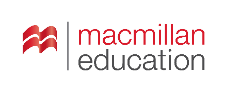 Kryteria oceniania proponowane przez wydawnictwo Macmillan zostały sformułowane według założeń Nowej Podstawy Programowej 
i uwzględniają środki językowe, czytanie, słuchanie, pisanie, mówienie, reagowanie oraz przetwarzanie tekstu. Kryteria obejmują zakres ocen 2‒5, nie uwzględniając oceny 1 (niedostatecznej) i 6 (celującej). Ocenę celującą otrzymuje uczeń, który wykracza poza wymagania na ocenę bardzo dobrą, zaś uczeń, który nie spełnia wymagań na ocenę dopuszczającą, otrzymuje ocenę niedostateczną. Poniższe kryteria oceniania są jedynie sugerowanym systemem oceny pracy uczniów i mogą one zostać dostosowane przez nauczyciela do własnych potrzeb, wynikających z możliwości klas, z którymi pracuje oraz przyjętego w szkole wewnątrzszkolnego systemu oceniania.KRYTERIA OCENIANIAOcena2345WELCOME UNITZnajomość środków językowychSłabo zna i z trudem używa słownictwa związanego ze spędzaniem czasu wolnego w domu i poza domem.Z trudnością i popełniając liczne błędy przedstawia siebie i swoją rodzinę i znajomych.Mimo pomocy nauczyciela z trudem przychodzi mu wyrażanie swoich upodobań.Popełnia bardzo liczne błędy opisując plany wakacyjne.Słabo zna i używa z trudem słownictwa z zakresu EDUAKCJA do opisu przedmiotów i obiektów szkolnych, zajęć pozalekcyjnych, miejsc w szkole.Popełniając bardzo liczne błędy, z trudem, stosuje w zdaniach czasowniki statyczne nazywające pojęcia abstrakcyjne takie jak np.: know, think, agree, hate, want, prefer, look, seem, sound, have, own.Popełniając bardzo liczne błędy, z trudem, stosuje zaimki osobowe w funkcji dopełnienia i podmiotu.Nieudolnie tworzy zdania twierdzące, przeczące, pytające oraz krótkie odpowiedzi w czasie Present simple.Nieudolnie tworzy zdania twierdzące, przeczące, pytające oraz krótkie odpowiedzi w czasie Present continuous.Słabo zna zasady i popełnia bardzo liczne błędy przy stopniowaniu przymiotników.Nieudolnie tworzy zdania twierdzące, przeczące, pytające oraz krótkie odpowiedzi z konstrukcją be going to.Słabo zna i na ogół z trudem stosuje dopełniacz saksoński oraz zaimki i przymiotniki dzierżawcze.Słabo zna i na ogół z trudem stosuje konstrukcje z bezokolicznikiem i formą gerund.Słabo zna i na ogół z trudem stosuje przysłówki w zdaniach.Częściowo zna i czasem wymaga pomocy używając słownictwa związanego ze spędzaniem czasu wolnego w domu i poza domem.Popełniając dość liczne błędy przedstawia siebie i swoją rodzinę i znajomych.Z pomocą nauczyciela w miarę poprawnie wyraża swoje upodobania.Popełnia liczne błędy opisując plany wakacyjne.Na ogół dosyć dobrze zna ale często popełnia błędy w trakcie posługiwania się słownictwem z zakresu EDUAKCJA do opisu przedmiotów i obiektów szkolnych, zajęć pozalekcyjnych, miejsc w szkole.Popełniając dość liczne błędy, stosuje w zdaniach czasowniki statyczne nazywające pojęcia abstrakcyjne takie jak np.: know, think, agree, hate, want, prefer, look, seem, sound, have, own.Z pewnym trudem stosuje zaimki osobowe w funkcji dopełnienia i podmiotu.Tworzy zdania twierdzące, przeczące i pytające oraz krótkie odpowiedzi w czasie Present simple, popełniając dość liczne błędy.Tworzy zdania twierdzące, przeczące i pytające oraz krótkie odpowiedzi w czasie Present continuous. popełniając dość liczne błędy.Stopniuje przymiotniki popełniając dość liczne błędy.Tworzy zdania twierdzące, przeczące i pytające oraz krótkie odpowiedzi z konstrukcją be going to, popełniając dość liczne błędy.Popełniając dość liczne błędy  stosuje dopełniacz saksoński oraz zaimki i przymiotniki dzierżawcze.Popełniając dość liczne błędy stosuje konstrukcje z bezokolicznikiem i formą gerund.Popełniając błędy, czasem z pomocą nauczyciela, stosuje przysłówki w zdaniach.Zna i raczej poprawnie używa słownictwa związanego ze spędzaniem czasu wolnego w domu i poza domem.Popełniając  nieliczne błędy przedstawia siebie i swoją rodzinę i znajomych.Zazwyczaj poprawnie wyraża swoje upodobania.Popełnia nieliczne błędy opisując plany wakacyjne.Dobrze zna ale czasem popełnia błędy w trakcie posługiwania się słownictwem z zakresu EDUAKCJA do opisu przedmiotów i obiektów szkolnych, zajęć pozalekcyjnych, miejsc w szkole.Popełniając drobne błędy, stosuje w zdaniach czasowniki statyczne nazywające pojęcia abstrakcyjne takie jak np.: know, think, agree, hate, want, prefer, look, seem, sound, have, own.Stosuje zaimki osobowe w funkcji dopełnienia i podmiotu czasem popełniając drobne błędy.Tworzy zdania twierdzące, przeczące i pytające oraz krótkie odpowiedzi w czasie Present simple, popełniając nieliczne błędy.Tworzy zdania twierdzące, przeczące i pytające oraz krótkie odpowiedzi w czasie Present continuous, popełniając nieliczne błędy.Stopniuje przymiotniki popełniając nieliczne błędy.Tworzy zdania twierdzące, przeczące i pytające oraz krótkie odpowiedzi z konstrukcją be going to, popełniając nieliczne błędy.Popełniając drobne błędy stosuje dopełniacz saksoński oraz zaimki i przymiotniki dzierżawcze.Popełniając drobne błędy stosuje konstrukcje z bezokolicznikiem i formą gerund.Na ogół poprawnie stosuje przysłówki w zdaniach czasem popełniając nieliczne błędy.Zna i zawsze lub prawie zawsze poprawnie używa słownictwa związanego ze spędzaniem czasu wolnego w domu i poza domem.Bezbłędnie przedstawia siebie i swoją rodzinę i znajomych.Bez trudu i zazwyczaj bezbłędnie wyraża swoje upodobania.Z łatwością i zazwyczaj bezbłędnie opisuje plany wakacyjne.Bezbłędnie albo zazwyczaj bezbłędnie posługuje się słownictwem z zakresu EDUAKCJA do opisu przedmiotów i obiektów szkolnych, zajęć pozalekcyjnych, miejsc w szkole.Swobodnie stosuje w zdaniach czasowniki statyczne nazywające pojęcia abstrakcyjne takie jak np.: know, think, agree, hate, want, prefer, look, seem, sound, have, own.Poprawnie stosuje zaimki osobowe w funkcji dopełnienia i podmiotu.Bezbłędnie lub niemal bezbłędnie tworzy zdania twierdzące, przeczące i pytające oraz krótkie odpowiedzi w czasie Present simple.Bezbłędnie lub niemal bezbłędnie tworzy zdania twierdzące, przeczące i pytające oraz krótkie odpowiedzi w czasie Present continuous.Bezbłędnie lub niemal bezbłędnie stopniuje przymiotniki. Bezbłędnie lub niemal bezbłędnie tworzy zdania twierdzące, przeczące i pytające oraz krótkie odpowiedzi z konstrukcją be going to.Bezbłędnie lub niemal bezbłędnie stosuje dopełniacz saksoński oraz zaimki i przymiotniki dzierżawcze.Bezbłędnie lub niemal bezbłędnie stosuje konstrukcje z bezokolicznikiem i formą gerund.Bezbłędnie lub niemal bezbłędnie stosuje przysłówki w zdaniach.SłuchanieMa trudności z rozumieniem ogólnego sensu wypowiedzi (dot. czynności wykonywanych w danej chwili przez nadawcę wiadomości).Ma trudności ze znajdowaniem prostych informacji w wypowiedzi, przy wyszukiwaniu złożonych informacji popełnia liczne błędy.Najczęściej rozumie ogólny sens wypowiedzi (dot. czynności wykonywanych w danej chwili przez nadawcę wiadomości).Na ogół znajduje w wypowiedzi proste informacje, przy wyszukiwaniu złożonych informacji popełnia błędy.Rozumie ogólny sens wypowiedzi (dot. czynności wykonywanych w danej chwili przez nadawcę wiadomości).Bez większego trudu znajduje w wypowiedzi proste informacje, przy wyszukiwaniu złożonych informacji popełnia drobne błędy.Bez trudu rozumie ogólny sens wypowiedzi (dot. czynności wykonywanych w danej chwili przez nadawcę wiadomości).Bez trudu znajduje w wypowiedzi proste informacje, przy wyszukiwaniu złożonych informacji rzadko popełnia błędy.MówieniePopełniając liczne błędy, nieudolnie tworzy proste wypowiedzi ustne: opowiada o czynnościach z teraźniejszości (dot. codziennych zwyczajów oraz czynności wykonywanych w danym momencie), opisuje miejsca i przedmioty (dot. porównywania miejsc oraz określania przynależności przedmiotów); opowiada o planach na przyszłość (dot. planów wakacyjnych).Czasami popełniając błędy, tworzy proste wypowiedzi ustne: opowiada o czynnościach z teraźniejszości (dot. codziennych zwyczajów oraz czynności wykonywanych w danym momencie), opisuje miejsca i przedmioty (dot. porównywania miejsc oraz określania przynależności przedmiotów); opowiada o planach na przyszłość (dot. planów wakacyjnych).Popełniając nieliczne błędy, tworzy proste i bardziej złożone wypowiedzi ustne: opowiada o czynnościach z teraźniejszości (dot. codziennych zwyczajów oraz czynności wykonywanych w danym momencie), opisuje miejsca i przedmioty (dot. porównywania miejsc oraz określania przynależności przedmiotów); opowiada o planach na przyszłość (dot. planów wakacyjnych).Tworzy proste i bardziej złożone wypowiedzi ustne: opowiada o czynnościach z teraźniejszości (dot. codziennych zwyczajów oraz czynności wykonywanych w danym momencie), opisuje miejsca i przedmioty (dot. porównywania miejsc oraz określania przynależności przedmiotów); opowiada o planach na przyszłość (dot. planów wakacyjnych).PisaniePopełniając liczne błędy, tworzy z pomocą nauczyciela bardzo proste wypowiedzi pisemne: opisuje  czynności z teraźniejszości (opisuje upodobania swoje i innych np. ulubione zajęcia w wolnym czasie, przedstawia siebie i innych).Popełniając dość liczne błędy, tworzy, sam lub z pomocą nauczyciela, bardzo proste wypowiedzi pisemne: opisuje  czynności z teraźniejszości (opisuje upodobania swoje i innych np. ulubione zajęcia w wolnym czasie, przedstawia siebie i innych).Popełniając nieliczne błędy, samodzielnie tworzy proste wypowiedzi pisemne: opisuje  czynności z teraźniejszości (opisuje upodobania swoje i innych np. ulubione zajęcia w wolnym czasie, przedstawia siebie i innych).Samodzielnie, stosując bogate słownictwo, tworzy krótkie wypowiedzi pisemne: opisuje  czynności z teraźniejszości (opisuje upodobania swoje i innych np. ulubione zajęcia w wolnym czasie, przedstawia siebie i innych).ReagowanieNieudolnie reaguje w prostych sytuacjach:– z trudem uzyskuje i przekazuje informacje odnośnie czynności codziennych (dot. upodobań, czasu wolnego, czynności wykonywanych w danym momencie); – z trudnością przedstawia siebie i inne osoby; – z dużym trudem nawiązuje kontakty towarzyskie:– popełniając bardzo liczne błędy wyraża swoje upodobania.Reaguje w prostych sytuacjach:– uzyskuje i przekazuje informacje odnośnie czynności codziennych (dot. upodobań, czasu wolnego, czynności wykonywanych w danym momencie), popełniając błędy; – nie zawsze poprawnie przedstawia siebie i inne osoby; – nie zawsze poprawnie nawiązuje kontakty towarzyskie:– nie zawsze poprawnie wyraża swoje upodobania.Bez większego problemu reaguje zarówno w prostych, jak i bardziej złożonych sytuacjach:– uzyskuje i przekazuje informacje odnośnie czynności codziennych (dot. upodobań, czasu wolnego, czynności wykonywanych w danym momencie), sporadycznie  popełniając błędy; – zazwyczaj poprawnie przedstawia siebie i inne osoby; – zazwyczaj poprawnie nawiązuje kontakty towarzyskie:– zazwyczaj poprawnie wyraża swoje upodobania.Bez problemu reaguje zarówno w prostych, jak i złożonych sytuacjach:– bez trudu uzyskuje i przekazuje informacje odnośnie czynności codziennych (dot. upodobań, czasu wolnego, czynności wykonywanych w danym momencie); – z łatwością przedstawia siebie i inne osoby; – bez trudu nawiązuje kontakty towarzyskie:– zawsze lub prawie zawsze poprawnie wyraża swoje upodobania.Przetwarzanie tekstuNieudolnie przekazuje w języku angielskim informacje zawarte w materiałach wizualnych i  audiowizualnych, popełniając liczne błędy.Przekazuje w języku angielskim informacje zawarte w materiałach wizualnych i audiowizualnych, czasem popełniając błędy.Bez większego trudu przekazuje w języku angielskim informacje zawarte w materiałach wizualnych i audiowizualnych.Bez trudu przekazuje w języku angielskim informacje zawarte w materiałach wizualnych i audiowizualnych.UNIT 1 Technology and servicesZnajomość środków językowychSłabo zna i z trudem stosuje słownictwo związane z technologią internetową i komputerową oraz swoimi zwyczajami w zakresie korzystania z tych technologii.Słabo zna i popełnia liczne błędy, wymieniając sposoby odtwarzania muzyki oraz wyrażając swoje zdanie w tym temacie.Popełnia bardzo liczne błędy, prowadząc rozmowę dotyczącą zwrotu towaru w sklepie.Słabo zna niezbędne wyrażenia i słownictwo z zakresu zwracania towarów do sklepu.Słabo zna i często błędnie stosuje nazwy usług.Słabo zna słownictwo i z trudem przedstawia cel korzystania z usług.Z trudnością i popełniając liczne błędy, buduje zdania twierdzące, przeczące oraz pytania szczegółowe w czasie Present simple.Z trudnością i popełniając liczne błędy, buduje zdania twierdzące, przeczące oraz pytania szczegółowe w czasie Past simple.Z trudnością i popełniając liczne błędy, buduje zdania twierdzące, przeczące oraz pytania szczegółowe w czasie Past continuous.Z trudnością i popełniając liczne błędy, buduje zdania twierdzące, przeczące oraz pytania szczegółowe w czasie Present perfect.Z trudnością i popełniając liczne błędy, buduje zdania twierdzące, przeczące oraz pytania szczegółowe w konstrukcji z used to. Słabo zna zasady tworzenia zdań w czasie Present perfect z przysłówkami ever, never, just, yet, already, for, since i zazwyczaj popełnia liczne błędy przy ich tworzeniu.Słabo zna różnice w stosowaniu czasów Past simple i Past continuous oraz Past simple i Present perfect i tworzy wypowiedzi, popełniając bardzo liczne błędy.Słabo zna zasady tworzenia zdań okolicznikowych celu i zazwyczaj popełnia liczne błędy przy ich tworzeniu.Na ogół tworzy zdania wyrażające chęci i pragnienia z I’d like to…  z licznymi błędami.Przeważnie stosuje określniki rozróżnienia (the) other, another, other z wieloma błędami.Z pomocą nauczyciela lub popełniając dość liczne błędy, stosuje słownictwo związane z technologią internetową i komputerową oraz swoimi zwyczajami w zakresie korzystania z tych technologii.Popełniając dość liczne błędy, wymienia sposoby odtwarzania muzyki oraz wyrażając swoje zdanie w tym temacie.Popełnia dość liczne błędy, prowadząc rozmowę dotyczącą zwrotu towaru w sklepie.Zna niezbędne wyrażenia i słownictwo z zakresu zwracania towarów do sklepu ale popełnia dość liczne błędy.Zna nazwy usług ale popełnia dość liczne błędy.Z pomocą nauczyciela lub popełniając dość liczne błędy, przedstawia cel korzystania z usług.Popełniając dość liczne błędy, buduje zdania twierdzące, przeczące oraz pytania szczegółowe w czasie Present simple.Popełniając dość liczne błędy, buduje zdania twierdzące, przeczące oraz pytania szczegółowe w czasie Past simple.Popełniając dość liczne błędy, buduje zdania twierdzące, przeczące oraz pytania szczegółowe w czasie Past continuous.Popełniając dość liczne błędy, buduje zdania twierdzące, przeczące oraz pytania szczegółowe w czasie Present perfect.Popełniając dość liczne błędy, buduje zdania twierdzące, przeczące oraz pytania szczegółowe w konstrukcji z used to. Dość dobrze zna zasady tworzenia zdań w czasie Present perfect z przysłówkami ever, never, just, yet, already, for, since ale zazwyczaj popełnia błędy przy ich tworzeniu.Dość dobrze zna różnice w stosowaniu czasów Past simple i Past continuous oraz Past Simple i Present Perfect ale zazwyczaj tworzy wypowiedzi, popełniając błędy.Dość dobrze zna zasady tworzenia zdań okolicznikowych celu ale zazwyczaj popełnia liczne błędy przy ich tworzeniu.Na ogół tworzy zdania wyrażające chęci i pragnienia z I’d like to…,  popełniając pewne błędy.Przeważnie stosuje określniki rozróżnienia (the) other, another, other z dość licznymi błędami.Zazwyczaj bez błędów stosuje słownictwo związane z technologią internetową i komputerową oraz swoimi zwyczajami w zakresie korzystania z tych technologii.Dość poprawnie wymienia sposoby odtwarzania muzyki oraz wyraża swoje zdanie w tym temacie.Zazwyczaj poprawnie lub popełniając nieliczne błędy, prowadzi rozmowę dotyczącą zwrotu towaru w sklepie.Dość dobrze zna niezbędne wyrażenia i słownictwo z zakresu zwracania towarów do sklepu.Całkiem dobrze nazwy usług.Dość dobrze zna słownictwo i zazwyczaj bezbłędnie przedstawia cel korzystania z usług.Buduje zdania twierdzące, przeczące oraz pytania szczegółowe w czasie Present simple, popełniając nieliczne błędy.Buduje zdania twierdzące, przeczące oraz pytania szczegółowe w czasie Past simple, popełniając nieliczne błędy.Buduje zdania twierdzące, przeczące oraz pytania szczegółowe w czasie Past continuous, popełniając czasem nieliczne błędy.Buduje zdania twierdzące, przeczące oraz pytania szczegółowe w czasie Present perfect, popełniając nieliczne błędy.Buduje zdania twierdzące, przeczące oraz pytania szczegółowe w konstrukcji z used to, popełniając nieliczne błędy.Dość dobrze zna zasady tworzenia zdań w czasie Present perfect z przysłówkami ever, never, just, yet, already, for, since i zazwyczaj popełnia tylko niewielkie błędy w ich tworzeniu.Całkiem dobrze zna różnice w stosowaniu czasów Past simple i Past continuous oraz Past simple i Present perfect i tworzy wypowiedzi zazwyczaj z niewielkimi tylko błędami. Dość dobrze zna zasady tworzenia zdań okolicznikowych celu i popełnia nieliczne błędy przy ich tworzeniu.Na ogół bezbłędnie tworzy zdania wyrażające chęci i pragnienia z I’d like to….Przeważnie bezbłędnie  stosuje określniki rozróżnienia (the) other, another, other ale czasem popełnia nieliczne błędy.Bez trudu stosuje słownictwo związane z technologią internetową i komputerową oraz swoimi zwyczajami w zakresie korzystania z tych technologii.Bezbłędnie wymienia sposoby odtwarzania muzyki oraz wyraża swoje zdanie w tym temacie.Bezbłędnie prowadzi rozmowę dotyczącą zwrotu towaru w sklepie.Bardzo dobrze zna niezbędne wyrażenia i słownictwo z zakresu zwracania towarów do sklepu.Bardzo dobrze zna nazwy usług.Bardzo dobrze zna słownictwo i z łatwością przedstawia cel korzystania z usług.Bez trudu buduje zdania twierdzące, przeczące oraz pytania szczegółowe w czasie Present simple.Bez trudu buduje zdania twierdzące, przeczące oraz pytania szczegółowe w czasie Past simple.Nie popełnia błędów, budując zdania twierdzące, przeczące oraz pytania szczegółowe w czasie Past continuous.Nie popełnia błędów, budując zdania twierdzące, przeczące oraz pytania szczegółowe w czasie Present perfect.Nie popełnia błędów, budując  zdania twierdzące, przeczące oraz pytania szczegółowe w konstrukcji z used to. Bardzo dobrze zna zasady tworzenia zdań w czasie Present perfect z przysłówkami ever, never, just, yet, already, for, since i nie popełnia błędów przy ich tworzeniu.Bardzo dobrze zna różnice w stosowaniu czasów Past simple i Past continuous oraz Past simple i Present perfect i tworzy bezbłędne wypowiedzi.Bardzo dobrze zna zasady tworzenia zdań okolicznikowych celu i nie popełnia błędów przy ich tworzeniu.Poprawnie tworzy zdania wyrażające chęci i pragnienia z I’d like to….Poprawnie stosuje określniki rozróżnienia (the) other, another, other.SłuchanieSłabo rozumie ogólny sens wypowiedzi. Mimo pomocy, z trudem znajduje proste informacje w wypowiedzi.Przy wyszukiwaniu złożonych informacji popełnia bardzo dużo błędów (dot. np. rozmowy w sklepie ze sprzedawcą, wypowiedzi na temat problemów z obsługą urządzeń i nowoczesnymi technologiami, rozmowy o zwyczajach, rozmowy o usługach).Mimo pomocy nauczyciela, z dużym trudem określa intencje rozmówcy.Mimo pomocy nauczyciela, z trudnością  określa kontekst (rozmówców, miejsce) wypowiedzi.Ma duży problem z  rozpoznaniem związków między poszczególnymi częściami tekstu.Rozumie ogólny sens prostych wypowiedzi.Z niewielką pomocą znajduje proste informacje w wypowiedzi.Przy wyszukiwaniu złożonych informacji popełnia czasem dość liczne błędy (dot. np. rozmowy w sklepie ze sprzedawcą, wypowiedzi na temat problemów z obsługą urządzeń i nowoczesnymi technologiami, rozmowy o zwyczajach, rozmowy o usługach).Z niewielką pomocą określa intencje rozmówcy.Z niewielką pomocą określa kontekst (rozmówców, miejsce) wypowiedzi.Z pomocą nauczyciela jest w stanie rozpoznać związki między poszczególnymi częściami tekstu.Rozumie ogólny sens prostych i bardziej złożonych wypowiedzi. Na ogół znajduje proste informacje w wypowiedzi. Przy wyszukiwaniu złożonych informacji zdarza mu się popełniać drobne błędy (dot. np. rozmowy w sklepie ze sprzedawcą, wypowiedzi na temat problemów z obsługą urządzeń i nowoczesnymi technologiami, rozmowy o zwyczajach, rozmowy o usługach).Na ogół poprawnie określa intencje rozmówcy. Na ogół poprawnie określa kontekst (rozmówców, miejsce) wypowiedzi.Na ogół jest w stanie samodzielnie rozpoznać związki między poszczególnymi częściami tekstu.Z łatwością rozumie ogólny sens zarówno prostych, jak 
i złożonych wypowiedzi.Bez problemu samodzielnie znajduje w wypowiedzi proste 
i złożone informacje (dot. np. rozmowy w sklepie ze sprzedawcą, wypowiedzi na temat problemów z obsługą urządzeń i nowoczesnymi technologiami, rozmowy o zwyczajach, rozmowy o usługach).Bez problemu, samodzielnie określa intencje rozmówcy.Bez problemu samodzielnie określa kontekst (rozmówców, miejsce) wypowiedzi.Bez problemu samodzielnie rozpoznaje związki między poszczególnymi częściami tekstu.CzytanieMa trudności ze rozumieniem ogólnego sensu prostych tekstów lub fragmentów tekstu.Z trudnością znajduje w prostym tekście określone informacje (dot. np. znalezienia konkretnej informacji w tekście o nośnikach muzyki oraz o nietypowych usługach).Pomimo pomocy nauczyciela z dużym trudem określa główną myśl tekstu (dot. np. tekstu o nietypowych usługach).Przeważnie rozumie ogólny sens prostych tekstów lub fragmentów tekstu.Z niewielką pomocą na ogół znajduje w tekście określone informacje (dot. np. znalezienia konkretnej informacji w tekście o nośnikach muzyki oraz o nietypowych usługach).Z niewielką pomocą określa główną myśl tekstu (dot. np. tekstu o nietypowych usługach).Rozumie sens prostych tekstów lub fragmentów tekstu.Bez większego trudu znajduje w tekście określone informacje (dot. np. znalezienia konkretnej informacji w tekście o nośnikach muzyki oraz o nietypowych usługach).Bez większego trudu określa główną myśl tekstu (dot. np. tekstu o nietypowych usługach).Bez trudu rozumie ogólny sens prostych i złożonych tekstów oraz fragmentów tekstu.Bez trudu znajduje w tekście określone informacje (dot. np. znalezienia konkretnej informacji w tekście o nośnikach muzyki oraz o niezwykłych usługach).Bez trudu samodzielnie określa główną myśl tekstu (dot. np. tekstu o nietypowych usługach).MówienieNieudolnie tworzy wypowiedzi ustne. Popełniając bardzo liczne błędy, opowiada o doświadczeniach z przeszłości i teraźniejszości,przedstawia fakty z przeszłości i teraźniejszości (np. w formie prezentacji na temat nietypowych usług), wyraża i uzasadnia swoje opinie, wyraża intencje, adekwatnie do sytuacji stosuje styl formalny lub nieformalny (np. w rozmowie ze sprzedawcą w sklepie).Z pewnym trudem tworzy proste wypowiedzi ustne, błędy czasem zaburzają komunikację: opowiada o doświadczeniach z przeszłości i teraźniejszości,przedstawia fakty z przeszłości i teraźniejszości (np. w formie prezentacji na temat nietypowych usług), wyraża i uzasadnia swoje opinie, wyraża intencje, adekwatnie do sytuacji stosuje styl formalny lub nieformalny (np. w rozmowie ze sprzedawcą w sklepie).Tworzy proste wypowiedzi ustne, popełniając błędy niezakłócające komunikacji: opowiada o doświadczeniach z przeszłości i teraźniejszości,przedstawia fakty z przeszłości i teraźniejszości (np. w formie prezentacji na temat nietypowych usług), wyraża i uzasadnia swoje opinie, wyraża intencje, adekwatnie do sytuacji stosuje styl formalny lub nieformalny (np. w rozmowie ze sprzedawcą w sklepie).Swobodnie tworzy proste i bardziej złożone wypowiedzi ustne, ewentualne drobne błędy nie zaburzają komunikacji: opowiada o doświadczeniach z przeszłości i teraźniejszości,przedstawia fakty z przeszłości i teraźniejszości (np. w formie prezentacji na temat nietypowych usług), wyraża i uzasadnia swoje opinie, wyraża intencje, adekwatnie stosuje styl formalny lub nieformalny (np. w rozmowie ze sprzedawcą w sklepie).PisaniePopełniając liczne błędy zakłócające komunikację, tworzy krótkie wypowiedzi pisemne: w formie wpisu na blogu opisuje zakupione  przedmioty, opowiada o czynnościach z przeszłości i teraźniejszości, przedstawia fakty (np. w formie projektu na temat przeszłych zwyczajów dotyczących zakupów, usług i technologii);wyraża emocje; na ogół nie potrafi dopasować stylu tworzonej wypowiedzi do sytuacji.Popełniając dość liczne błędy, częściowo zaburzające komunikację, tworzy krótkie wypowiedzi pisemne: w formie wpisu na blogu opisuje zakupione  przedmioty, opowiada o czynnościach z przeszłości i teraźniejszości, przedstawia fakty (np. w formie projektu na temat przeszłych zwyczajów dotyczących zakupów, usług i technologii); wyraża emocje; zazwyczaj stosuje styl wypowiedzi adekwatny do sytuacji ale zdarza mu się popełniać błędy.Popełniając drobne błędy niezaburzające komunikacji, tworzy krótkie wypowiedzi pisemne: w formie wpisu na blogu opisuje zakupione  przedmioty, opowiada o czynnościach z przeszłości i teraźniejszości, przedstawia fakty (np. w formie projektu na temat przeszłych zwyczajów dotyczących zakupów, usług i technologii); wyraża emocje; na ogół stosuje styl wypowiedzi adekwatny do sytuacji.Samodzielnie i stosując bogate słownictwo, tworzy krótkie wypowiedzi pisemne: w formie wpisu na blogu opisuje zakupione  przedmioty, opowiada o czynnościach z przeszłości i teraźniejszości, przedstawia fakty (np. w formie projektu na temat przeszłych zwyczajów dotyczących zakupów, usług i technologii);wyraża emocje; zawsze lub prawie zawsze bezbłędnie dostosowuje styl wypowiedzi do sytuacji.ReagowanieNieudolnie reaguje w prostych sytuacjach, popełniając liczne błędy zakłócające komunikację: - z trudnością uzyskuje i przekazuje informacje (np. odpowiada na pytania dotyczące użytkowania technologii przez siebie i innych);- ma problemy z wyrażaniem prośby i zgody (np. w trakcie rozmowy ze sprzedawcą na temat sprzętu);- z trudnością proponuje (np. wymianę lub zwrot towaru);- z trudnością przyjmuje i odrzuca propozycję; - ma problemy z odpowiednim rozpoczynaniem i kończeniem rozmowy (np. w sklepie), - zazwyczaj ma problem ze  stosowaniem zwrotów grzecznościowych.Reaguje w prostych sytuacjach, czasem popełniając błędy: - uzyskuje i przekazuje informacje (np. odpowiada na pytania dotyczące użytkowania technologii przez siebie i innych), popełniając dość liczne błędy;- czasem ma problemy z wyrażaniem prośby i zgody (np. w trakcie rozmowy ze sprzedawcą na temat sprzętu);- na ogół składa  propozycje, popełniając dość liczne błędy (np. wymianę lub zwrot towaru);- czasem ma problemy z przyjmowaniem i odrzucaniem propozycji; - czasem z trudem odpowiednio rozpoczyna i kończy rozmowę (np. w sklepie), - czasem ma problem ze  stosowaniem zwrotów grzecznościowych.Popełniając nieliczne błędy, reaguje w prostych i złożonych sytuacjach: - uzyskuje i przekazuje informacje (np. odpowiada na pytania dotyczące użytkowania technologii przez siebie i innych) popełniając raczej nieliczne błędy;- zazwyczaj nie ma problemu z wyrażaniem prośby i zgody (np. w trakcie rozmowy ze sprzedawcą na temat sprzętu);- na ogół składa  propozycje popełniając nieliczne błędy (np. wymianę lub zwrot towaru);-  zazwyczaj prawidłowo  przyjmuje i odrzuca propozycje; - zazwyczaj potrafi odpowiednio rozpocząć i zakończyć rozmowę (np. w sklepie), - zazwyczaj poprawnie stosuje zwroty grzecznościowe.Swobodnie reaguje w prostych i złożonych sytuacjach: - zazwyczaj bezbłędnie uzyskuje i przekazuje informacje (np. odpowiada na pytania dotyczące użytkowania technologii przez siebie i innych);- nie ma problemu z wyrażaniem prośby i zgody (np. w trakcie rozmowy ze sprzedawcą na temat sprzętu);- poprawnie składa  propozycje, zazwyczaj nie popełniając błędów (np. wymianę lub zwrot towaru);- zawsze lub prawie zawsze  prawidłowo  przyjmuje i odrzuca propozycje; - potrafi odpowiednio rozpocząć i zakończyć rozmowę (np. w sklepie), - poprawnie stosuje zwroty grzecznościowe.Przetwarzanie tekstuNieudolnie przekazuje w języku angielskim informacje zawarte w materiałach wizualnych, popełniając liczne błędy.Z trudem i często niepoprawnie przekazuje w języku angielskim informacje sformułowane w języku angielskim.Z trudem i często niepoprawnie przekazuje w języku angielskim informacje sformułowane w języku polskim.Przekazuje w języku angielskim informacje zawarte w materiałach wizualnych, popełniając dość liczne błędy.Przekazuje w języku angielskim informacje sformułowane w języku angielskim, czasem popełniając błędy.Przekazuje w języku angielskim informacje sformułowane w języku polskim dość często popełniając błędy.Zazwyczaj poprawnie przekazuje w języku angielskim informacje zawarte w materiałach wizualnych.Na ogół poprawnie przekazuje w języku angielskim informacje sformułowane w języku angielskim.Na ogół poprawnie przekazuje w języku angielskim informacje sformułowane w języku polskim.Bez trudu poprawnie przekazuje w języku angielskim informacje zawarte w materiałach wizualnych.Z łatwością przekazuje w języku angielskim informacje sformułowane w języku angielskim.Bez trudu przekazuje w języku angielskim informacje sformułowane w języku polskim.UNIT 2 The environmentUNIT 2 The environmentUNIT 2 The environmentUNIT 2 The environmentZnajomość środków językowychSłabo zna i z trudem stosuje słownictwo związane z ochroną środowiska i ekologicznym stylem życia.Bardzo często popełnia błędy leksykalne zakłócające przekaz w wypowiadaniu się na temat ochrony środowiska i ekologicznego stylu życia.Słabo zna wymagane słownictwo i z trudem tworzy dialogi, w których należy poprosić o wyjaśnienie lub powtórzenie.Zazwyczaj nie radzi sobie z podawaniem definicji wyrazów, ponieważ bardzo słabo zna słownictwo z zakresu nazewnictwa roślin i zwierząt.Pomimo pomocy nauczyciela lub kolegi ma duże problemy z opisaniem problemów ekologicznych, wyjaśnianiem ich konsekwencji oraz proponowaniem rozwiązań.Nieudolnie i zazwyczaj z błędami tworzy zdania w stronie biernej w czasach Present simple, Past simple, Future simple i Present perfect..Z trudnością i popełniając bardzo liczne błędy przekształca zdania ze strony czynnej na stronę bierną. Ma bardzo duże trudności w  konstruowaniu pytań szczegółowych w stronie biernej.Zazwyczaj niepoprawnie wyraża przypuszczenia z użyciem konstrukcji there will/won’t be….Zazwyczaj zna, ale popełnia dość liczne błędy stosując słownictwo związane z ochroną środowiska i ekologicznym stylem życia.Czasem popełnia błędy leksykalne zakłócające przekaz w wypowiadaniu się na temat ochrony środowiska i ekologicznego stylu życia.Zazwyczaj zna wymagane słownictwo ale czasem z trudem tworzy dialogi, w których należy poprosić o wyjaśnienie lub powtórzenie.Podaje definicje wyrazów z zakresu nazewnictwa roślin i zwierząt, popełniając dość liczne błędy.Z pomocą nauczyciela lub kolegi lub popełniając dość liczne błędy, opisuje problemy ekologiczne, wyjaśniania ich konsekwencje oraz proponuje rozwiązania.Popełniając dość liczne błędy, tworzy zdania w stronie biernej w czasach Present simple, Past simple, Future simple i Present perfect..Popełniając liczne błędy przekształca zdania ze strony czynnej na stronę bierną. Z pewnym trudem i popełniając dość  liczne błędy,  konstruuje pytania szczegółowe w stronie biernej.Wyraża przypuszczenia z użyciem konstrukcji there will/won’t be…, popełniając dosyć liczne błędy.Zna, ale czasem popełnia niewielkie błędy stosując słownictwo związane z ochroną środowiska i ekologicznym stylem życia.Czasem popełnia niewielkie błędy leksykalne niezakłócające przekazu w wypowiadaniu się na temat ochrony środowiska i ekologicznego stylu życia.Zazwyczaj zna wymagane słownictwo i zwykle poprawnie tworzy dialogi, w których należy poprosić o wyjaśnienie lub powtórzenie.Podaje definicje wyrazów z zakresu nazewnictwa roślin i zwierząt, popełniając nieliczne błędy niezakłócające przekazu.Zazwyczaj samodzielnie i z niewielkimi błędami, opisuje problemy ekologiczne, wyjaśnia ich konsekwencje oraz proponuje rozwiązania.Popełniając nieliczne błędy, tworzy zdania w stronie biernej w czasach Present simple, Past simple, Future simple i Present perfect..Popełniając nieliczne błędy, przekształca zdania ze strony czynnej na stronę bierną. Na ogół bez trudu i popełniając nieliczne błędy, konstruuje pytania szczegółowe w stronie biernej.Na ogół z łatwością wyraża przypuszczenia z użyciem konstrukcji there will/won’t be…, czasem popełniając  nieliczne błędy.Swobodnie i zazwyczaj bezbłędnie stosuje słownictwo związane z ochroną środowiska i ekologicznym stylem życia.Bez trudu wypowiada się na temat ochrony środowiska i ekologicznego trybu życia.Zna wymagane słownictwo i swobodnie tworzy dialogi, w których należy poprosić o wyjaśnienie lub powtórzenie.Bez trudu podaje definicje wyrazów z zakresu nazewnictwa roślin i zwierząt.Samodzielnie i zazwyczaj bezbłędnie opisuje problemy ekologiczne, wyjaśnia ich konsekwencje oraz proponuje rozwiązania.Poprawnie tworzy zdania w stronie biernej w czasach Present simple, Past simple, Future simple i Present perfect.Poprawnie przekształca zdania ze strony czynnej na stronę bierną. Bez trudności i poprawnie konstruuje pytania szczegółowe w stronie biernej.Z łatwością i zazwyczaj bezbłędnie wyraża przypuszczenia z użyciem konstrukcji there will/won’t be….SłuchanieMa trudności z rozumieniem ogólnego sensu prostych wypowiedzi/instrukcji.Z dużym trudem znajduje proste informacje w wypowiedzi.Pomimo pomocy nauczyciela lub kolegi przy wyszukiwaniu złożonych informacji popełnia bardzo liczne błędy (np. z dużym trudem odpowiada krótko na pytania na podstawie nagrania, tworzy pytania do informacji z nagrania, uzupełnia luki w notatce informacjami z nagrania).Pomimo pomocy nauczyciela lub kolegi często ma problem żeby określić intencje nadawcy wiadomości.Prawie zawsze potrzebuje pomocy żeby określić główną myśl wypowiedzi. Na ogół rozumie ogólny sens prostych wypowiedzi/instrukcji ale czasem potrzebuje pomocy.Zazwyczaj znajduje proste informacje w wypowiedzi, ale popełnia przy tym liczne błędy.Czasem potrzebuje pomocy nauczyciela lub kolegi przy wyszukiwaniu złożonych informacji zazwyczaj też popełnia dość liczne błędy (np. z trudem odpowiada krótko na pytania na podstawie nagrania, tworzy pytania do informacji z nagrania, uzupełnia luki w notatce informacjami z nagrania).Czasem potrzebuje pomocy żeby określić intencje nadawcy wiadomości.Często błędnie określa główną myśl wypowiedzi.Zazwyczaj rozumie ogólny sens prostych wypowiedzi/instrukcji.Zazwyczaj bez trudu znajduje proste informacje w wypowiedzi.Czasem popełnia niewielkie błędy przy wyszukiwaniu złożonych informacji (np. popełniając nieliczne błędy odpowiada krótko na pytania na podstawie nagrania, tworzy pytania do informacji z nagrania, uzupełnia luki w notatce informacjami z nagrania).Zazwyczaj poprawnie określa intencje nadawcy wiadomości.Zazwyczaj poprawnie określa główną myśl wypowiedzi.Bez trudu rozumie ogólny sens prostych wypowiedzi/instrukcji.Z łatwością znajduje proste informacje w wypowiedzi.Bezbłędnie lub prawie zawsze bezbłędnie znajduje złożone informacje (np. poprawnie odpowiada krótko na pytania na podstawie nagrania, tworzy pytania do informacji z nagrania, uzupełnia luki w notatce informacjami z nagrania).Poprawnie określa intencje nadawcy wiadomości prawie nigdy nie popełniając błędów.Poprawnie określa główną myśl wypowiedzi.CzytanieZazwyczaj ma duży problem ze  zrozumieniem ogólnego sensu prostych tekstów lub fragmentów tekstu.Pomimo pomocy, z trudem znajduje w tekście określone informacje. Wyszukiwanie złożonych informacji stwarza mu prawie zawsze bardzo dużą trudność i zazwyczaj popełnia błędy (dot. np. wyszukiwania informacji szczegółowych w tekstach o globalnym ociepleniu i wydarzeniach związanych z tematyką ekologiczną oraz w tekście o banku nasion).Zazwyczaj bez pomocy nauczyciela lub kolegi nie jest w stanie określić głównej myśl tekstu lub fragmentu tekstu (dot. np. na temat problemów ekologicznych oraz banku nasion).Na ogół rozumie ogólny sens prostych tekstów lub fragmentów tekstu.Z niewielką pomocą, na ogół znajduje w tekście określone informacje.Przy wyszukiwaniu złożonych informacji, czasem popełnia błędy (dot. np. wyszukiwania informacji szczegółowych w tekstach o globalnym ociepleniu i wydarzeniach związanych z tematyką ekologiczną oraz w tekście o banku nasion).Z niewielką pomocą na ogół jest w stanie określić główną myśl tekstu lub fragmentu tekstu (dot. np. na temat problemów ekologicznych oraz banku nasion). Na ogół rozumie ogólny sens prostych i bardziej złożonych tekstów lub fragmentów tekstu.Na ogół znajduje w tekście określone informacje.Przy wyszukiwaniu złożonych informacji, zdarza mu się popełniać nieliczne błędy (dot. np. wyszukiwania informacji szczegółowych w tekstach o globalnym ociepleniu i wydarzeniach związanych z tematyką ekologiczną oraz w tekście o banku nasion).Na ogół jest w stanie samodzielnie określić główną myśl tekstu lub fragmentu tekstu (dot. np. na temat problemów ekologicznych oraz banku nasion).Bez trudu rozumie ogólny sens prostych i bardziej złożonych tekstów i fragmentów tekstu.Bez trudu znajduje w tekście określone informacje.Z łatwością, samodzielnie znajduje w tekście podstawowe oraz złożone informacje (dot. np. wyszukiwania informacji szczegółowych w tekstach o globalnym ociepleniu i wydarzeniach związanych z tematyką ekologiczną oraz w tekście o banku nasion).Z łatwością, samodzielnie określa główną myśl tekstu lub fragmentu tekstu (dot. np. na temat problemów ekologicznych oraz banku nasion).MówienieNieudolnie tworzy proste wypowiedzi ustne: z trudnością i popełniając bardzo liczne błędy, często zakłócające komunikację, opowiada o swoich działaniach na rzecz ekologicznego trybu życia, opisuje czynności, zwierzęta  i rośliny, przedstawia fakty z teraźniejszości (np. udziela informacji na temat alternatywnych źródeł energii), wyraża i uzasadnia swoją opinię na temat ekologicznego stylu życia.Z pewnym trudem tworzy proste wypowiedzi ustne: często popełniając błędy, czasem zakłócające odbiór,  opowiada o swoich działaniach na rzecz ekologicznego trybu życia, opisuje czynności, zwierzęta  i rośliny, przedstawia fakty z teraźniejszości (np. udziela informacji na temat alternatywnych źródeł energii), wyraża i uzasadnia swoją opinię na temat ekologicznego stylu życia.Tworzy proste wypowiedzi ustne, popełniając błędy niezakłócające komunikacji: opowiada o swoich działaniach na rzecz ekologicznego trybu życia, opisuje czynności, zwierzęta  i rośliny, przedstawia fakty z teraźniejszości (np. udziela informacji na temat alternatywnych źródeł energii), wyraża i uzasadnia swoją opinię na temat ekologicznego stylu życia.Swobodnie tworzy proste i bardziej złożone wypowiedzi ustne, ewentualne drobne błędy nie zaburzają komunikacji: opowiada o swoich działaniach na rzecz ekologicznego trybu życia, opisuje czynności, zwierzęta  i rośliny, przedstawia fakty z teraźniejszości (np. udziela informacji na temat alternatywnych źródeł energii), wyraża i uzasadnia swoją opinię na temat ekologicznego stylu życia.PisanieMimo pomocy, popełnia liczne błędy zakłócające komunikację: z trudem tworzy bardzo proste wypowiedzi pisemne np.  e-mail z opisem problemu; zazwyczaj bez pomocy nie jest w stanie wyjaśnić możliwych konsekwencji i zaproponować rozwiązania. Zazwyczaj niepoprawnie dopasowuje styl wypowiedzi do odbiorcy i rodzaju tekstu.Tworzy, sam lub z pomocą nauczyciela, bardzo proste wypowiedzi pisemne: np.  e-mail z opisem problemu; zazwyczaj z niewielką pomocą jest w stanie wyjaśnić możliwe konsekwencje i zaproponować rozwiązania. Zazwyczaj potrzebuje niewielkiej pomocy aby poprawnie dopasować styl wypowiedzi do odbiorcy i rodzaju tekstu.Popełniając nieliczne błędy, tworzy samodzielnie krótkie wypowiedzi pisemne: np.  e-mail z opisem problemu; zazwyczaj samodzielnie jest w stanie wyjaśnić możliwe konsekwencje i zaproponować rozwiązania. Zazwyczaj nie potrzebuje pomocy aby poprawnie dopasować styl wypowiedzi do odbiorcy i rodzaju tekstu.Samodzielnie, stosując bogate słownictwo tworzy krótkie wypowiedzi pisemne: np.  e-mail z opisem problemu; jest w stanie samodzielnie wyjaśnić możliwe konsekwencje i zaproponować rozwiązania. Bez pomocy i prawidłowo dopasowuje styl wypowiedzi do odbiorcy i rodzaju tekstu.ReagowanieNieudolnie reaguje w prostych sytuacjach, popełniając błędy zakłócające komunikację: uzyskuje i przekazuje informacje (np. odnośnie zastosowania ekologicznych rozwiązań w życiu codziennym, problemów ekologicznych).Pomimo pomocy ma duże trudności z opisem pogody.Popełniając bardzo liczne błędy, zazwyczaj zakłócające komunikację lub z dużą pomocą nauczyciela, jest w stanie poprosić o wyjaśnienie jakiegoś zagadnienia.Reaguje w prostych sytuacjach, czasem popełniając błędy: uzyskuje i przekazuje informacje (np. odnośnie zastosowania ekologicznych rozwiązań w życiu codziennym, problemów ekologicznych).Z niewielką pomocą radzi sobie z opisem pogody.Popełniając dość liczne błędy, czasem zakłócające komunikację lub z niewielką pomocą nauczyciela, jest w stanie poprosić o wyjaśnienie jakiegoś zagadnienia.Popełniając nieliczne błędy, reaguje w prostych i złożonych sytuacjach: uzyskuje i przekazuje informacje (np. odnośnie zastosowania ekologicznych rozwiązań w życiu codziennym, problemów ekologicznych).Zazwyczaj samodzielnie radzi sobie z opisem pogody.Popełniając czasem nieliczne błędy niezakłócające komunikacji, jest w stanie poprosić o wyjaśnienie jakiegoś zagadnienia.  Swobodnie reaguje w prostych i złożonych sytuacjach: uzyskuje i przekazuje informacje (np. odnośnie zastosowania ekologicznych rozwiązań w życiu codziennym, problemów ekologicznych).Bez trudu radzi sobie z opisem pogody.Jest w stanie poprosić o wyjaśnienie jakiegoś zagadnienia, używając bogatego słownictwa. Przetwarzanie tekstuNieudolnie przekazuje w języku angielskim informacje zawarte w materiałach wizualnych, popełniając liczne błędy.Z trudnością przekazuje w języku angielskim lub polskim  informacje sformułowane w  języku angielskim.Nieudolnie przekazuje w języku angielskim informacje sformułowane w języku polskim, czasem popełniając błędy.Przekazuje w języku angielskim informacje zawarte w materiałach wizualnych, czasem popełniając błędy.Przekazuje w języku angielskim lub polskim  informacje sformułowane w  języku angielskim, czasem popełniając błędy.Przekazuje w języku angielskim informacje sformułowane w języku polskim, często popełniając błędy.Bez większego trudu, popełniając nieliczne błędy, przekazuje w języku angielskim informacje zawarte w materiałach wizualnych.Zazwyczaj poprawnie przekazuje w języku angielskim lub polskim  informacje sformułowane w  języku angielskim, czasem popełniając błędy.Na ogół poprawnie przekazuje w języku angielskim informacje sformułowane w języku polskim.Bez trudu przekazuje w języku angielskim informacje zawarte w materiałach wizualnych.Poprawnie przekazuje w języku angielskim lub polskim  informacje sformułowane w  języku angielskim, czasem popełniając drobne błędy.Poprawnie przekazuje w języku angielskim informacje sformułowane w języku polskim.UNIT 3 Good citizensZnajomość środków językowychSłabo zna i z trudem stosuje słownictwo do opisu problemów społecznych i sposobów ich rozwiązywania.Słabo zna i z trudem stosuje słownictwo niezbędne do wypowiadania się na temat wydarzeń charytatywnych i innych form pomocy społecznej.Słabo zna wyrażenia służące perswadowaniu, zachęcaniu i wyrażaniu wątpliwości.Słabo zna słownictwo z zakresu: uczestnictwo w życiu politycznym oraz zagadnienia związane z byciem obywatelem państwa.Z trudem i popełniając liczne błędy, tworzy zdania w zerowym, pierwszym i drugim trybie warunkowym.Stosuje spójnik unless, popełniając bardzo liczne błędy.Słabo zna zasady słowotwórstwa i zazwyczaj nie potrafi poprawnie tworzyć rzeczowników i przymiotników.Słabo zna i zazwyczaj popełnia liczne błędy, stosując wyrażenie be able to. Słabo zna i zazwyczaj popełnia bardzo liczne błędy, stosując określenia ilości (a) little i (a) few.Zazwyczaj zna słownictwo do opisu problemów społecznych i sposobów ich rozwiązywania, jednak popełnia dość liczne błędy.Zazwyczaj zna słownictwo niezbędne do wypowiadania się na temat wydarzeń charytatywnych i innych form pomocy społecznej, ale popełnia dość liczne błędy.Popełnia dość liczne błędy stosując wyrażenia służące perswadowaniu, zachęcaniu i wyrażaniu wątpliwości.Dość dobrze zna słownictwo z zakresu: uczestnictwo w życiu politycznym oraz zagadnienia związane z byciem obywatelem państwa, jednak popełnia dość liczne błędy.Popełniając dość liczne błędy, tworzy zdania w zerowym, pierwszym i drugim trybie warunkowym.Stosuje spójnik unless, popełniając dość liczne błędy.Zazwyczaj zna zasady słowotwórstwa, ale z trudem tworzy rzeczowniki i przymiotniki, popełniając dość liczne błędy.Zazwyczaj zna wyrażenie be able to, ale popełnia dość liczne błędy. Zazwyczaj zna określenia ilości (a) little i (a) few, ale popełnia dość liczne błędy.Zna i zazwyczaj poprawnie stosuje słownictwo do opisu problemów społecznych i sposobów ich rozwiązywania.Zna i zazwyczaj poprawnie stosuje słownictwo niezbędne do wypowiadania się na temat wydarzeń charytatywnych i innych form pomocy społecznej.Dość dobrze zna wyrażenia służące perswadowaniu, zachęcaniu i wyrażaniu wątpliwości i zazwyczaj stosuje je poprawnie.W większości zna słownictwo z zakresu: uczestnictwo w życiu politycznym oraz zagadnienia związane z byciem obywatelem państwa.Popełniając czasem nieliczne błędy, tworzy zdania w zerowym, pierwszym i drugim trybie warunkowym.Stosuje spójnik unless, czasem popełniając nieliczne błędy.Zna zasady słowotwórstwa i zazwyczaj potrafi poprawnie tworzyć rzeczowniki i przymiotniki.Zna i zazwyczaj poprawnie stosuje wyrażenie be able to. Zna i zazwyczaj poprawnie stosuje określenia ilości (a) little i (a) few.Zna i swobodnie stosuje słownictwo do opisu problemów społecznych i sposobów ich rozwiązywania.Zna i poprawnie stosuje słownictwo niezbędne do wypowiadania się na temat wydarzeń charytatywnych i innych form pomocy społecznej.Bardzo dobrze zna wyrażenia służące perswadowaniu, zachęcaniu i wyrażaniu wątpliwości i stosuje je poprawnie.Swobodnie i zazwyczaj bezbłędnie posługuje się  słownictwem z zakresu: uczestnictwo w życiu politycznym oraz zagadnienia związane z byciem obywatelem państwa.Poprawnie tworzy zdania w zerowym, pierwszym i drugim trybie warunkowym.Poprawnie stosuje spójnik unless.Zna zasady słowotwórstwa i potrafi poprawnie tworzyć rzeczowniki i przymiotniki.Zna i poprawnie stosuje wyrażenie be able to. Zna i poprawnie stosuje określenia ilości (a) little i (a) few.SłuchanieMa trudności ze rozumieniem ogólnego sensu prostych wypowiedzi. Mimo pomocy, z trudnością znajduje proste informacje w wypowiedzi (np. potrafi na podstawie nagrania wybrać odpowiedź w zadaniach wielokrotnego wyboru), przy wyszukiwaniu złożonych informacji, popełnia bardzo liczne błędy ( np. wyjaśnienie, dlaczego dana odpowiedź jest prawidłowa, uzupełnianie luk w zadaniach otwartych).Na ogół nie potrafi bez pomocy określić intencji autora wypowiedzi / fragmentu wypowiedzi (wyrażanie upodobań).Zazwyczaj z niewielką pomocą, jest w stanie zrozumieć ogólny sensu prostych wypowiedzi. Z niewielką pomocą znajduje proste informacje w wypowiedzi (np. potrafi na podstawie nagrania wybrać odpowiedź w zadaniach wielokrotnego wyboru), przy wyszukiwaniu złożonych informacji popełnia dość liczne błędy ( np. wyjaśnienie, dlaczego dana odpowiedź jest prawidłowa, uzupełnianie luk w zadaniach otwartych).Na ogół z niewielką pomocą potrafi określić intencje autora wypowiedzi / fragmentu wypowiedzi (wyrażanie upodobań).Zazwyczaj rozumie ogólny sensu prostych wypowiedzi. Zazwyczaj bez trudu znajduje proste informacje w wypowiedzi (np. potrafi na podstawie nagrania wybrać odpowiedź w zadaniach wielokrotnego wyboru), przy wyszukiwaniu złożonych informacji czasem zdarza mu się popełniać błędy ( np. wyjaśnienie, dlaczego dana odpowiedź jest prawidłowa, uzupełnianie luk w zadaniach otwartych).Na ogół potrafi bez trudu określić intencje autora wypowiedzi / fragmentu wypowiedzi (wyrażanie upodobań).Rozumie ogólny sens prostych i bardziej złożonych wypowiedzi.Bez trudu znajduje proste i złożone informacje w wypowiedzi (np. potrafi na podstawie nagrania wybrać odpowiedź w zadaniach wielokrotnego wyboru, wyjaśnić, dlaczego dana odpowiedź jest prawidłowa, uzupełnić luki w zadaniach otwartych).Potrafi bez trudu określić intencje autora wypowiedzi / fragmentu wypowiedzi (wyrażanie upodobań).CzytanieMa trudności ze rozumieniem ogólnego sensu  prostych tekstów lub fragmentów tekstu, zazwyczaj nie potrafi samodzielnie dopasować zdania do tekstu.Mimo pomocy, z trudem znajduje w tekście proste informacje (np. często nie potrafi wybrać odpowiedniej odpowiedzi w teście wielokrotnego wyboru) przy wyszukiwaniu złożonych informacji, popełnia bardzo liczne błędy (np. zadania otwarte na podstawie tekstu).Mimo pomocy, z trudem określa kontekst tekstu.Na ogół rozumie ogólny sens prostych tekstów lub fragmentów tekstu, zazwyczaj potrafi samodzielnie dopasować zdanie do tekstu, ale popełnia dość często błędy.Z niewielką pomocą na ogół znajduje w tekście określone informacje (np. zazwyczaj potrafi wybrać odpowiednią odpowiedź w teście wielokrotnego wyboru), przy wyszukiwaniu złożonych informacji czasem popełnia błędy (np. zadania otwarte na podstawie tekstu).Z niewielką pomocą na ogół potrafi określić kontekst tekstu.Na ogół rozumie ogólny sens prostych i bardziej złożonych tekstów lub fragmentów tekstu, potrafi samodzielnie dopasować zdanie do tekstu, ale czasem popełnia niewielkie błędy.Na ogół znajduje w tekście określone informacje, przy wyszukiwaniu złożonych informacji zdarza mu się popełniać błędy, potrafi wybrać odpowiednią odpowiedź w teście wielokrotnego wyboru, zazwyczaj poprawnie wykonuje zadania otwarte na podstawie tekstu.Na ogół potrafi określić kontekst tekstu.Bez trudu rozumie ogólny sens prostych i bardziej złożonych tekstów lub fragmentów tekstu, potrafi samodzielnie dopasować zdanie do tekstu.Z łatwością, samodzielnie znajduje w tekście podstawowe oraz złożone informacje. Z łatwością potrafi wybrać odpowiednią odpowiedź w teście wielokrotnego wyboru, poprawnie wykonuje zadania otwarte na podstawie tekstu.Potrafi samodzielnie poprawnie określić kontekst tekstu.MówienieNieudolnie tworzy proste wypowiedzi ustne: z dużą pomocą nauczyciela proponuje rozwiązania problemów społecznych; popełniając bardzo liczne błędy, używa zwrotów wyrażających zachętę oraz wahanie; popełniając wiele błędów, w prosty sposób wyraża swoją opinię w debacie; z dużą pomocą nauczyciela i popełniając wiele błędów, rozmawia o wydarzeniach wyimaginowanych.Korzystając czasem z pomocy nauczyciela tworzy proste wypowiedzi ustne, czasem popełniając błędy zaburzające komunikację: proponuje rozwiązania problemów społecznych; używa zwrotów wyrażających zachętę oraz wahanie; w prosty sposób wyraża swoją opinię w debacie; rozmawia o wydarzeniach wyimaginowanych. Zwykle bez trudu tworzy proste wypowiedzi ustne, popełniając błędy niezaburzające komunikacji: proponuje rozwiązania problemów społecznych; używa zwrotów wyrażających zachętę oraz wahanie; wyraża swoją opinię w debacie; rozmawia o wydarzeniach wyimaginowanych.Bez trudu tworzy proste i złożone wypowiedzi ustne: proponuje rozwiązania problemów społecznych; używa zwrotów wyrażających zachętę oraz wahanie; w prosty sposób wyraża swoją opinię w debacie; rozmawia o wydarzeniach wyimaginowanych.PisanieMimo pomocy, popełniając liczne błędy, nieudolnie tworzy bardzo proste wypowiedzi pisemne: notatkę na tablicę ogłoszeń, e-mail z poradą lub z prośbą o radę, opisuje przeszłe wydarzenia, wyraża uczucia.Popełniając dość liczne błędy, tworzy bardzo proste wypowiedzi pisemne: notatkę na tablicę ogłoszeń, e-mail z poradą lub z prośbą o radę, opisuje przeszłe wydarzenia, wyraża uczucia.Popełniając nieliczne błędy niezakłócające komunikacji, tworzy krótkie wypowiedzi pisemne: notatkę na tablicę ogłoszeń, e-mail z poradą lub z prośbą o radę, opisuje przeszłe wydarzenia, wyraża uczucia.Samodzielnie, stosując urozmaicone słownictwo, tworzy krótkie wypowiedzi pisemne: notatkę na tablicę ogłoszeń, e-mail z poradą lub z prośbą o radę, opisuje przeszłe wydarzenia, wyraża uczucia.ReagowanieNieudolnie reaguje w prostych sytuacjach, popełniając liczne błędy: przekazuje informacje (na temat organizacji charytatywnych, problemów społecznych i możliwości ich rozwiązania, na temat polityki i zagadnień związanych z byciem obywatelem danego kraju). Często niepoprawnie używa struktur wyrażających zachętę, akceptację i odmowę.Pomimo pomocy nauczyciela, popełnia liczne błędy, opisując problem i prosząc o radę oraz udzielając rad.Z pomocą nauczyciela nieudolnie rozpoczyna, prowadzi i kończy rozmowę.Stosuje zwroty i formy grzecznościowe, popełniając liczne błędy.Reaguje w prostych sytuacjach, czasem popełniając błędy: przekazuje informacje (na temat organizacji charytatywnych, problemów społecznych i możliwości ich rozwiązania, na temat polityki i zagadnień związanych z byciem obywatelem danego kraju). Z niewielką pomocą i popełniając dość liczne błędy, używa struktur wyrażających zachętę, akceptację i odmowę.Popełnia liczne błędy, opisując problem i prosząc o radę oraz udzielając rad.Czasem ma trudności z rozpoczynaniem, prowadzeniem i kończeniem rozmowy.Stosuje zwroty i formy grzecznościowe, popełniając dość liczne błędy.Popełniając nieliczne błędy, reaguje w prostych i bardziej złożonych sytuacjach: przekazuje informacje (na temat organizacji charytatywnych, problemów społecznych i możliwości ich rozwiązania, na temat polityki i zagadnień związanych z byciem obywatelem danego kraju). Popełniając nieliczne błędy, używa struktur wyrażających zachętę, akceptację i odmowę.Popełnia nieliczne błędy, opisując problem i prosząc o radę oraz udzielając rad.Popełniając nieliczne błędy, rozpoczyna, prowadzi i kończy rozmowę.Zna zwroty i formy grzecznościowe; nieliczne błędy nie zakłócają komunikacji.Swobodnie reaguje w prostych i złożonych sytuacjach: przekazuje informacje (na temat organizacji charytatywnych, problemów społecznych i możliwości ich rozwiązania, na temat polityki i zagadnień związanych z byciem obywatelem danego kraju). Poprawnie używa struktur wyrażających zachętę, akceptację i odmowę.Nie popełnia błędów, opisując problem i prosząc o radę oraz udzielając rad.Swobodnie rozpoczyna, prowadzi i kończy rozmowę.Poprawnie stosuje zwroty i formy grzecznościowe.Przetwarzanie tekstuNieudolnie przekazuje w języku angielskim informacje zawarte w materiałach wizualnych, popełniając liczne błędy.Z trudem i często niepoprawnie przekazuje w języku angielskim informacje sformułowane w języku polskim.Przekazuje w języku angielskim informacje zawarte w materiałach wizualnych, czasem popełniając błędy.Przekazuje w języku angielskim informacje sformułowane w języku polskim, czasem popełniając błędy.Bez większego trudu i na ogół poprawnie przekazuje w języku angielskim informacje zawarte w materiałach wizualnych.Na ogół poprawnie przekazuje w języku angielskim informacje sformułowane w języku polskim.Bez trudu i poprawnie przekazuje w języku angielskim informacje zawarte w materiałach wizualnych.Z łatwością i poprawnie przekazuje w języku angielskim informacje sformułowane w języku polskim.UNIT 4 Let’s celebrateUNIT 4 Let’s celebrateUNIT 4 Let’s celebrateUNIT 4 Let’s celebrateZnajomość środków językowychSłabo zna i z trudem podaje, popełniając liczne błędy, słownictwo z obszarów: uczestnictwo w wydarzeniach kulturalnych, tradycje i zwyczaje.Słabo zna i z trudem podaje słownictwo z obszarów: rodzina, święta i uroczystości; popełnia liczne błędy.Słabo zna zasady i zazwyczaj niepoprawnie tworzy zdania twierdzące, przeczące oraz pytające a także krótkie odpowiedzi w czasie Past perfect.Słabo zna zasady i na ogół niepoprawnie stosuje czas Past perfect z określeniami czasu just, already, never, before, by…/ by the time…Słabo zna zasady i zazwyczaj niepoprawnie stosuje czasy Past simple i Past perfect.Często popełnia liczne błędy, stosując czasowniki złożone put up, blow up, let off. Częściowo zna słownictwo z obszarów: uczestnictwo w wydarzeniach kulturalnych, tradycje i zwyczaje, ale stosuje je zazwyczaj z licznymi błędami.Na ogół zna słownictwo z obszarów: rodzina, święta i uroczystości, ale stosuje je zwykle z licznymi błędami.Zazwyczaj zna zasady, ale często niepoprawnie tworzy zdania twierdzące, przeczące oraz pytające a także krótkie odpowiedzi w czasie Past perfect.Na ogół zna zasady, ale często niepoprawnie stosuje czas Past perfect z określeniami czasu just, already, never, before, by…/ by the time…Zazwyczaj zna zasady, ale często niepoprawnie stosuje czasy Past simple i Past perfect.Popełnia dość liczne błędy,  stosując czasowniki złożone put up, blow up, let off. Zna słownictwo z obszarów: uczestnictwo w wydarzeniach kulturalnych, tradycje i zwyczaje; stosując je, popełnia tylko nieliczne błędy.Zna słownictwo z obszarów: rodzina, święta i uroczystości; stosuje je, czasem popełniając nieliczne błędy.Zna zasady i zazwyczaj tworzy zdania twierdzące, przeczące oraz pytające a także krótkie odpowiedzi w czasie Past perfect, popełniając czasem niewielkie błędy.Zna zasady i stosuje czas Past perfect z określeniami czasu just, already, never, before, by…/ by the time…, popełniając czasem drobne błędy.Zna zasady i stosuje czasy Past simple i Past perfect popełniając czasem niewielkie błędy.Popełnia czasem nieliczne błędy,  stosując czasowniki złożone put up, blow up, let off.Zna i swobodnie posługuje się słownictwem z obszaru: uczestnictwo w wydarzeniach kulturalnych, tradycje i zwyczaje.Zna i swobodnie posługuje się słownictwem z obszarów: rodzina, święta i uroczystości.Poprawnie tworzy zdania twierdzące, przeczące oraz pytające a także krótkie odpowiedzi w czasie Past perfect.Poprawnie stosuje czas Past perfect z określeniami czasu just, already, never, before, by…/ by the time….Poprawnie stosuje czasy Past simple i Past perfect.Nie popełnia błędów, stosując czasowniki złożone put up, blow up, let off.SłuchanieMa trudności ze znalezieniem prostych informacji w  wypowiedzi (np. dopiero z pomocą nauczyciela radzi sobie z dopasowaniem reakcji do zaproszeń lub zdjęć do wyrażeń, z poprawianiem błędnych informacji), przy wyszukiwaniu złożonych informacji popełnia bardzo liczne błędy (np. udzielenie odpowiedzi na pytania otwarte, określanie głównej myśli wypowiedzi).Na ogół znajduje  proste informacje w wypowiedzi (np. z niewielką pomocą radzi sobie z dopasowaniem reakcji do zaproszeń lub zdjęć do wyrażeń, z poprawianiem błędnych informacji), przy wyszukiwaniu złożonych informacji popełnia dość  liczne błędy (np. udzielenie odpowiedzi na pytania otwarte, określanie głównej myśli wypowiedzi).Popełniając drobne błędy, znajduje w wypowiedzi zarówno proste, jak i złożone informacje, popełniając czasem niewielkie błędy (np. zazwyczaj radzi sobie z dopasowaniem reakcji do zaproszeń lub zdjęć do wyrażeń, z poprawianiem błędnych informacji, udzieleniem odpowiedzi na pytania otwarte, określaniem głównej myśli wypowiedzi).Bez problemu, samodzielnie znajduje w wypowiedzi zarówno proste, jak i złożone informacje (np. bez trudu radzi  sobie z dopasowaniem reakcji do zaproszeń lub zdjęć do wyrażeń, z poprawianiem błędnych informacji, udzieleniem odpowiedzi na pytania otwarte, określaniem głównej myśli wypowiedzi).CzytanieMa trudności ze rozumieniem ogólnego sensu prostych tekstów lub fragmentów tekstu.Pomimo pomocy, z trudem znajduje w tekście określone informacje (np. popełnia bardzo liczne błędy dopasowując wydarzenie do daty lub obrazek do opisu), przy wyszukiwaniu złożonych informacji zazwyczaj potrzebuje pomocy nauczyciela (np. zadania otwarte).Pomimo pomocy, z trudem rozpoznaje związki między poszczególnymi częściami tekstu.Często nie jest w stanie samodzielnie poprawnie określić odbiorcy tekstu. Pomimo pomocy, z trudem określa główną myśl tekstu lub fragmentu tekstu.Na ogół rozumie ogólny sens prostych tekstów lub fragmentów tekstu.Z niewielką pomocą na ogół znajduje w tekście określone informacje, jednak popełnia dość liczne błędy, dopasowując wydarzenie do daty lub obrazek do opisu. Przy wyszukiwaniu złożonych informacji czasem potrzebuje niewielkiej pomocy nauczyciela (np. zadania otwarte).Z niewielką pomocą na ogół rozpoznaje związki między poszczególnymi częściami tekstu.Na ogół z niewielką pomocą jest w stanie określić odbiorcę tekstu.Z niewielką pomocą na ogół potrafi określić główną myśl tekstu lub fragmentu tekstu.Na ogół rozumie ogólny sens prostych i bardziej złożonych tekstów lub fragmentów tekstu.Na ogół znajduje w tekście określone informacje. Czasem popełnia nieliczne błędy, dopasowując wydarzenie do daty lub obrazek do opisu. Zazwyczaj radzi sobie samodzielnie przy wyszukiwaniu złożonych informacji (np. zadania otwarte).Na ogół rozpoznaje związki między poszczególnymi częściami tekstu.Na ogół jest w stanie określić odbiorcę tekstu .Na ogół potrafi określić główną myśl tekstu lub fragmentu tekstu.Bez trudu rozumie ogólny sens prostych i bardziej złożonych tekstów i fragmentów tekstu.Z łatwością samodzielnie znajduje w tekście podstawowe oraz złożone informacje: bezbłędnie dopasowuje wydarzenie do daty lub obrazek do opisu. Z łatwością radzi sobie samodzielnie przy wyszukiwaniu złożonych informacji (np. zadania otwarte).Z łatwością, samodzielnie rozpoznaje związki między poszczególnymi częściami tekstu.Z łatwością określa odbiorcę tekstu.Z łatwością, samodzielnieokreśla główną myśl tekstu lub fragmentu tekstu.Mówienie Pomimo pomocy, nieudolnie tworzy proste wypowiedzi ustne, popełniając liczne błędy: opisuje przedmioty i zjawiska, przedstawia fakty z przeszłości (np. opisuje przyjęcie urodzinowe, prezenty), opowiada o czynnościach z teraźniejszości (opowiada o obchodach świąt w kraju i w swojej rodzinie), wyraża emocje.Z pewną pomocą tworzy proste wypowiedzi ustne, czasem popełniając błędy: opisuje przedmioty i zjawiska, przedstawia fakty z przeszłości (np. opisuje przyjęcie urodzinowe, prezenty), opowiada o czynnościach z teraźniejszości (opowiada o obchodach świąt w kraju i w swojej rodzinie), wyraża emocje.Tworzy proste wypowiedzi ustne, popełniając nieliczne błędy opisuje przedmioty i zjawiska, przedstawia fakty z przeszłości (np. opisuje przyjęcie urodzinowe, prezenty), opowiada o czynnościach z teraźniejszości (opowiada o obchodach świąt w kraju i w swojej rodzinie), wyraża emocje.Bez trudu tworzy proste i złożone wypowiedzi ustne: opisuje przedmioty i zjawiska, przedstawia fakty z przeszłości (np. opisuje przyjęcie urodzinowe, prezenty), opowiada o czynnościach z teraźniejszości (opowiada o obchodach świąt w kraju i w swojej rodzinie), wyraża emocje.PisaniePomimo pomocy, popełniając liczne błędy, nieudolnie tworzy bardzo proste wypowiedzi pisemne: opisuje miejsca, przedmioty i zjawiska, przedstawia fakty z teraźniejszości, opowiada o wydarzeniu z przeszłości (np. relacja z imprezy urodzinowej w liście z podziękowaniem za prezent).Pomimo pomocy ma duże problemy ze stosowaniem form i zwrotów grzecznościowych.Sam lub z pomocą nauczyciela tworzy bardzo proste wypowiedzi pisemne: opisuje miejsca, przedmioty i zjawiska, przedstawia fakty z teraźniejszości, opowiada o wydarzeniu z przeszłości (np. relacja z imprezy urodzinowej w liście z podziękowaniem za prezent).Stosuje formy i zwroty grzecznościowe, często popełniając błędy.Popełniając nieliczne błędy niezakłócające komunikacji, tworzy krótkie wypowiedzi pisemne: opisuje miejsca, przedmioty i zjawiska, przedstawia fakty z teraźniejszości, opowiada o wydarzeniu z przeszłości (np. relacja z imprezy urodzinowej w liście z podziękowaniem za prezent).Stosuje formy i zwroty grzecznościowe, popełniając nieliczne błędy.Samodzielnie, stosując urozmaicone słownictwo, tworzy krótkie wypowiedzi pisemne: opisuje miejsca, przedmioty i zjawiska, przedstawia fakty z teraźniejszości, opowiada o wydarzeniu z przeszłości (np. relacja z imprezy urodzinowej w liście z podziękowaniem za prezent).Poprawnie stosuje formy i zwroty grzecznościowe.ReagowanieNieudolnie reaguje w prostych sytuacjach, popełniając liczne błędy: uzyskuje i przekazuje informacje (np. na temat imprezy urodzinowej); zaprasza i odpowiada na zaproszenie; wyraża swoją opinię (np. na temat wydarzeń kulturalnych); składa życzenia i odpowiada na składane życzenia; stosuje zwroty grzecznościowe; wyraża podziękowanie (np. w liście).Reaguje w prostych sytuacjach, czasem popełniając błędy: uzyskuje i przekazuje informacje (np. na temat imprezy urodzinowej); zaprasza i odpowiada na zaproszenie; wyraża swoją opinię (np. na temat wydarzeń kulturalnych); składa życzenia i odpowiada na składane życzenia; stosuje zwroty grzecznościowe; wyraża podziękowanie (np. w liście).Popełniając nieliczne błędy, reaguje w prostych i bardziej złożonych sytuacjach: uzyskuje i przekazuje informacje (np. na temat imprezy urodzinowej); zaprasza i odpowiada na zaproszenie; wyraża swoją opinię (np. na temat wydarzeń kulturalnych); składa życzenia i odpowiada na składane życzenia; stosuje zwroty grzecznościowe; wyraża podziękowanie (np. w liście).Swobodnie reaguje w prostych i złożonych sytuacjach: uzyskuje i przekazuje informacje (np. na temat imprezy urodzinowej); zaprasza i odpowiada na zaproszenie; wyraża swoją opinię (np. na temat wydarzeń kulturalnych); składa życzenia i odpowiada na składane życzenia; stosuje zwroty grzecznościowe; wyraża podziękowanie (np. w liście).Przetwarzanie tekstuNieudolnie przekazuje w języku angielskim informacje zawarte w materiałach wizualnych, popełniając liczne błędy.Popełniając liczne błędy, nieudolnie przekazuje w  języku angielskim informacje sformułowane w języku polskim.Popełniając liczne błędy, nieudolnie przekazuje w  języku polskim informacje sformułowane w języku angielskim.Przekazuje w języku angielskim informacje zawarte w materiałach wizualnych, czasem popełniając błędy.Przekazuje w języku angielskim informacje sformułowane w języku polskim, czasem popełniając błędy.Przekazuje w języku polskim informacje sformułowane w języku angielskim, czasem popełniając błędy.Bez większego trudu na ogół poprawnie przekazuje w języku angielskim informacje zawarte w materiałach wizualnych.Popełniając drobne błędy, przekazuje w języku angielskim informacje sformułowane w języku polskim.Popełniając drobne błędy, przekazuje w języku polskim informacje sformułowane w języku angielskim,Bez trudu i poprawnie przekazuje w języku angielskim informacje zawarte w materiałach wizualnych.Z łatwością przekazuje w języku angielskim informacje sformułowane w języku polskim.Z łatwością przekazuje w języku polskim informacje sformułowane w języku angielskim.UNIT 5 Family and friendsZnajomość środków językowychSłabo zna i z trudem stosuje słownictwo z obszarów: rodzina, przyjaciele i znajomi, styl życia, konflikty i problemy.Z trudem i popełniając liczne błędy, posługuje się słownictwem z obszarów: twórcy i ich dzieła, dziedziny kultury.Słabo zna zasady i często błędnie używa dopełniacza saksońskiego.Słabo zna zasady następstwa czasów i potrzebuje pomocy aby przekształcić  zdanie na mowę zależną.Z trudnością i często z licznymi błędami dokonuje identyfikacji podmiotu i dopełnienia w zdaniach na potrzeby zamiany w mowie zależnej.Pomimo pomocy, ma duży problem z zamianą zaimków w mowie zależnej.Pomimo pomocy, ma duży problem z zamianą okoliczników czasu i miejsca w mowie zależnej.  Wymaga pomocy podczas konstruowania rozkazów i poleceń w mowie zależnej.Pomimo pomocy z trudem konstruuje zdania z czasownikami said i told w zdaniach w mowie zależnej.Słabo zna zasady tworzenia i zazwyczaj z licznymi błędami tworzy pytania o podmiot i o dopełnienie. Na ogół zna ale z dość licznymi błędami stosuje słownictwo z obszarów: rodzina, przyjaciele i znajomi, styl życia, konflikty i problemy.Popełniając liczne błędy, posługuje się słownictwem z obszarów: twórcy i ich dzieła, dziedziny kultury.Na ogół zna zasady, ale często popełnia błędy używając dopełniacza saksońskiego.Zazwyczaj zna zasady następstwa czasów, ale często potrzebuje pomocy aby przekształcić  zdanie na mowę zależną.Z dość licznymi błędami dokonuje identyfikacji podmiotu i dopełnienia w zdaniach na potrzeby zamiany w mowie zależnej.Popełniając często błędy,  zamienia zaimki w mowie zależnej.Na ogół popełnia dość liczne błędy podczas zamiany okoliczników czasu i miejsca w mowie zależnej.  Czasem potrzebuje niewielkiej pomocy podczas konstruowania rozkazów i poleceń w mowie zależnej.Popełniając dość liczne błędy konstruuje zdania z czasownikami said i told w zdaniach w mowie zależnej.Na ogół zna zasady tworzenia, ale pytania o podmiot i o dopełnienie tworzy z dość licznymi błędami. Zna i z nielicznymi błędami stosuje słownictwo z obszarów: rodzina, przyjaciele i znajomi, styl życia, konflikty i problemy.Czasem popełniając nieliczne błędy, posługuje się słownictwem z obszarów: twórcy i ich dzieła, dziedziny kultury.Zna zasady i czasem popełnia niewielkie błędy, używając dopełniacza saksońskiego.Zna zasady następstwa czasów i zazwyczaj poprawnie albo z niewielkimi błędami jest w stanie przekształcić  zdanie na mowę zależną.Czasem z nielicznymi błędami dokonuje identyfikacji podmiotu i dopełnienia w zdaniach na potrzeby zamiany w mowie zależnej.Czasami popełnia błędy podczas  zamiany zaimków w mowie zależnej.Na ogół rzadko popełnia błędy podczas zamiany okoliczników czasu i miejsca w mowie zależnej.  Zazwyczaj samodzielnie i czasem popełniając nieliczne błędy konstruuje rozkazy i polecenia w mowie zależnej.Konstruuje zdania z czasownikami said i told w zdaniach w mowie zależnej, popełniając niewielkie błędy.Zna  zasady tworzenia  pytania o podmiot i o dopełnienie i nie popełnia zbyt wielu błędów w ich tworzeniu.Bezbłędnie stosuje słownictwo z obszarów: rodzina, przyjaciele i znajomi, styl życia, konflikty i problemy.Swobodnie posługuje się słownictwem z obszarów: twórcy i ich dzieła, dziedziny kultury.Poprawnie używa dopełniacza saksońskiego.Zna zasady następstwa czasów i bez błędów stosuje następstwo czasów na potrzeby przekształcania zdań na mowę zależną.Bez problemu dokonuje identyfikacji podmiotu i dopełnienia w zdaniach na potrzeby zamiany w mowie zależnej.Poprawnie zamienia zaimki w mowie zależnej.Zna zasady zamiany i bezbłędnie zamienia okoliczniki czasu i miejsca w mowie zależnej. Poprawnie konstruuje rozkazy i polecenia w mowie zależnej.Poprawnie konstruuje zdania z czasownikami said i told w zdaniach w mowie zależnej.Zna zasady tworzenia i bez problemu, poprawnie tworzy pytania o podmiot i o dopełnienie. SłuchanieMa trudności z rozumieniem ogólnego sensu prostych wypowiedzi.Mimo pomocy, z trudnością znajduje proste informacje w wypowiedzi, przy wyszukiwaniu złożonych informacji popełnia liczne błędy. Pomimo pomocy, z trudem wykonuje zadania takie jak: dopasowywanie opisu do obrazka, uzupełnianie luk w zadaniach otwartych, udzielane szczegółowych informacji na podstawie treści zawartych w nagraniu.Na ogół rozumie ogólny sens prostych wypowiedzi.Z niewielką pomocą znajduje proste informacje w wypowiedzi, przy wyszukiwaniu złożonych informacji popełnia dość liczne błędy. Czasem potrzebuje niewielkiej pomocy przy wykonywaniu zadań takich jak: dopasowywanie opisu do obrazka, uzupełnianie luk w zadaniach otwartych, udzielane szczegółowych informacji na podstawie treści zawartych w nagraniu. Zazwyczaj rozumie ogólny sens prostych i bardziej złożonych wypowiedzi.Popełniając nieliczne błędy, znajduje w wypowiedzi zarówno proste, jak i złożone informacje. Zazwyczaj poprawnie wykonuje zadania takie jak: dopasowywanie opisu do obrazka, uzupełnianie luk w zadaniach otwartych, udzielane szczegółowych informacji na podstawie treści zawartych w nagraniu.Rozumie ogólny sens prostych i bardziej złożonych wypowiedzi.Bez problemu samodzielnie znajduje w wypowiedzi zarówno proste, jak i złożone informacje. Bez trudu wykonuje zadania takie jak: dopasowywanie opisu do obrazka, uzupełnianie luk w zadaniach otwartych, udzielane szczegółowych informacji na podstawie treści zawartych w nagraniu.CzytanieMa trudności z rozumieniem ogólnego sensu prostych tekstów lub fragmentów tekstu.Mimo pomocy, ma trudności ze znalezieniem w tekście podstawowych informacji, przy wyszukiwaniu złożonych informacji popełnia bardzo liczne błędy  (dot. np. uzupełniania luk na podstawie informacji z tekstu, udzielania odpowiedzi na pytania szczegółowe dotyczące tekstu, wyboru odpowiedzi typu True/False). Zazwyczaj wymaga pomocy, aby określić główną myśl tekstu / fragmentu tekstu.Popełniając liczne błędy, potrafi z pomocą identyfikować związki pomiędzy poszczególnymi częściami tekstu.Na ogół rozumie ogólny sens prostych tekstów i fragmentów tekstu. Do zrozumienia bardziej złożonych tekstów czasem potrzebuje niewielkiej pomocy.Z niewielką pomocą oraz czasem popełniając dość liczne błędy, znajduje w tekście zarówno podstawowe, jak i bardziej szczegółowe informacje (dot. np. uzupełniania luk na podstawie informacji z tekstu, udzielania odpowiedzi na pytania szczegółowe dotyczące tekstu, wyboru odpowiedzi typu True/False).Zazwyczaj popełnia dość liczne błędy, starając się określić główną myśl tekstu / fragmentu tekstu.Popełniając czasem dość liczne błędy, potrafi  identyfikować związki pomiędzy poszczególnymi częściami tekstu.Zazwyczaj rozumie ogólny sens prostych i bardziej złożonych tekstów i fragmentów tekstu.Na ogół samodzielnie znajduje w tekście zarówno podstawowe, jak i bardziej szczegółowe informacje (dot. np. uzupełniania luk na podstawie informacji z tekstu, udzielania odpowiedzi na pytania szczegółowe dotyczące tekstu, wyboru odpowiedzi typu True/False).Zazwyczaj potrafi samodzielnie określić główną myśl tekstu / fragmentu tekstu.Popełniając czasem niewielkie błędy, potrafi samodzielnie identyfikować związki pomiędzy poszczególnymi częściami tekstu.Bez trudu rozumie ogólny sens prostych i bardziej złożonych tekstów i fragmentów tekstu.Z łatwością, samodzielnie znajduje w tekście zarówno podstawowe, jak i bardziej szczegółowe informacje (dot. np. uzupełniania luk na podstawie informacji z tekstu, udzielania odpowiedzi na pytania szczegółowe dotyczące tekstu, wyboru odpowiedzi typu True/False).Samodzielnie potrafi określić główną myśl tekstu / fragmentu tekstu.Z łatwością samodzielnie identyfikuje związki pomiędzy poszczególnymi częściami tekstu.MówienieMimo pomocy, nieudolnie tworzy proste wypowiedzi ustne, popełniając liczne błędy: opisuje ludzi ( dot. opisu członków rodziny i przyjaciół), przedstawia fakty z przeszłości (dot. problemów i konfliktów), wyraża skruchę, przyjmuje przeprosiny, wyraża emocje.Z niewielką pomocą tworzy proste wypowiedzi ustne, czasem popełniając błędy: opisuje ludzi (dot. opisu członków rodziny i przyjaciół), przedstawia fakty z przeszłości (dot. problemów i konfliktów), wyraża skruchę, przyjmuje przeprosiny, wyraża emocje.Tworzy proste wypowiedzi ustne, popełniając nieliczne błędy: opisuje ludzi (dot. opisu członków rodziny i przyjaciół), przedstawia fakty z przeszłości (dot. problemów i konfliktów), wyraża skruchę, przyjmuje przeprosiny, wyraża emocje.Tworzy proste i złożone wypowiedzi ustne: opisuje ludzi (dot. opisu członków rodziny i przyjaciół), przedstawia fakty z przeszłości (dot. problemów i konfliktów), wyraża skruchę, przyjmuje przeprosiny, wyraża emocje.PisanieMimo pomocy, popełniając liczne błędy, nieudolnie tworzy bardzo proste wypowiedzi pisemne: opisuje ludzi (członków rodziny w e-mailu do kolegi), przedstawia fakty (w wiadomości sms), opowiada o wydarzeniach  przeszłości (opisuje słynną historię miłosną, opisuje problemy i sytuacje konfliktowe), wyraża emocje oraz swoje opinie (e-mail z opisem problemu).Sam lub z pomocą nauczyciela tworzy bardzo proste wypowiedzi pisemne: opisuje ludzi (członków rodziny w e-mailu do kolegi), przedstawia fakty (w wiadomości sms), opowiada o wydarzeniach  przeszłości (opisuje słynną historię miłosną, opisuje problemy i sytuacje konfliktowe), wyraża emocje oraz swoje opinie (e-mail z opisem problemu).Popełniając nieliczne błędy niezakłócające komunikacji, tworzy krótkie wypowiedzi pisemne: opisuje ludzi (członków rodziny w e-mailu do kolegi), przedstawia fakty (w wiadomości sms), opowiada o wydarzeniach  przeszłości (opisuje słynną historię miłosną, opisuje problemy i sytuacje konfliktowe), wyraża emocje oraz swoje opinie (e-mail z opisem problemu).Samodzielnie, stosując urozmaicone słownictwo, tworzy krótkie wypowiedzi pisemne: opisuje ludzi (członków rodziny w e-mailu do kolegi) przedstawia fakty (w wiadomości sms), opowiada o wydarzeniach  przeszłości (opisuje słynną historię miłosną, opisuje problemy i sytuacje konfliktowe), wyraża emocje oraz swoje opinie (e-mail z opisem problemu).ReagowanieNieudolnie reaguje w prostych sytuacjach, popełniając liczne błędy: uzyskuje i przekazuje informacje (np. o członkach rodziny); wyraża i uzasadnia swoją opinię oraz opinię innych, pyta o pozwolenie, wyraża emocje (np. skruchę), przeprasza i przyjmuje przeprosiny.Reaguje w prostych sytuacjach, czasem popełniając błędy: uzyskuje i przekazuje informacje (np. o członkach rodziny); wyraża i uzasadnia swoją opinię oraz opinię innych, pyta o pozwolenie, wyraża emocje (np. skruchę), przeprasza i przyjmuje przeprosiny.Popełniając nieliczne błędy, reaguje w prostych i bardziej złożonych sytuacjach: uzyskuje i przekazuje informacje (np. o członkach rodziny); wyraża i uzasadnia swoją opinię oraz opinię innych, pyta o pozwolenie, wyraża emocje (np. skruchę), przeprasza i przyjmuje przeprosiny.Swobodnie reaguje w prostych i złożonych sytuacjach: uzyskuje i przekazuje informacje (np. o członkach rodziny); wyraża i uzasadnia swoją opinię oraz opinię innych, pyta o pozwolenie, wyraża emocje (np. skruchę), przeprasza i przyjmuje przeprosiny.Przetwarzanie tekstuPopełniając liczne błędy, nieudolnie przekazuje w języku angielskim informacje zawarte w materiałach audiowizualnych i wizualnych.Popełniając liczne błędy, nieudolnie przekazuje w języku polskim informacje sformułowane w języku angielskim.Popełniając liczne błędy, nieudolnie przekazuje w języku angielskim informacje sformułowane w języku polskim.Popełniając dość liczne błędy przekazuje w języku angielskim informacje zawarte w materiałach audiowizualnych i wizualnych.Popełniając dość liczne błędy, przekazuje w języku polskim informacje sformułowane w języku angielskim.Popełniając dość liczne błędy, przekazuje w języku angielskim informacje sformułowane w języku polskim.Popełniając drobne błędy, przekazuje w języku angielskim informacje zawarte w materiałach audiowizualnych i wizualnych.Popełniając drobne błędy, przekazuje w języku polskim informacje sformułowane w języku angielskim.Popełniając drobne błędy, przekazuje w języku angielskim informacje sformułowane w języku polskim.Swobodnie i bezbłędnie przekazuje w języku angielskim informacje zawarte w materiałach audiowizualnych i wizualnych.Swobodnie i bezbłędnie przekazuje w języku polskim informacje sformułowane w języku angielskim.Swobodnie i bezbłędnie przekazuje w języku polskim informacje sformułowane w języku polskim.UNIT 6 JobsZnajomość środków językowychSłabo zna i z trudem podaje wymagane wyrazy z obszarów: zawody, wybór zawodu, cechy zawodów, rozmowa o pracę.Popełniając liczne błędy, stara się stosować w zdaniach przymiotniki z końcówkami 
-ing lub -ed.Słabo zna zasady i na ogół popełnia liczne błędy przy tworzeniu pytań ogólnych i szczegółowych w mowie zależnej, posługując się spójnikami if/whether.Zazwyczaj popełnia bardzo liczne błędy, stosując czasowniki modalne w zdaniach twierdzących, przeczeniach i pytaniach (can oraz could/couldn’t do udzielania pozwolenia, must, have to / don’t have to, had to / didn’t have to do wyrażania konieczności i nakazu, mustn’t do wyrażania zakazu).Popełnia liczne błędy, stosując zaimki zwrotne oraz zaimek each other. Popełnia bardzo liczne błędy, stosując czasowniki modalne can’t oraz must do wyciągania wniosków.Zazwyczaj z wieloma błędami stosuje wyrażenia przyimkowe verb + presposition.Częściowo zna i podaje wymagane wyrazy z obszarów: zawody, wybór zawodu, cechy zawodów, rozmowa o pracę.Popełniając dość liczne błędy, stosuje w zdaniach przymiotniki z końcówkami 
-ing lub -ed.Na ogół zna zasady, ale popełnia dość liczne błędy przy tworzeniu pytań ogólnych i szczegółowych w mowie zależnej, posługując się spójnikami if/whether.Czasem popełnia dość liczne błędy, stosując czasowniki modalne w zdaniach twierdzących, przeczeniach i pytaniach (can oraz could/couldn’t do udzielania pozwolenia, must, have to/don’t have to, had to / didn’t have to do wyrażania konieczności i nakazu, mustn’t do wyrażania zakazu).Czasem popełnia dość liczne błędy, stosując zaimki zwrotne oraz zaimek each other. Popełnia dość liczne błędy, stosując czasowniki modalne can’t oraz must do wyciągania wniosków.Czasem błędnie stosuje wyrażenia przyimkowe verb + presposition.Zna i podaje większość wymaganych wyrazów z obszarów: zawody, wybór zawodu, cechy zawodów, rozmowa o pracę.Popełniając czasem nieliczne błędy, stosuje w zdaniach przymiotniki z końcówkami 
-ing lub -ed.Zna zasady, ale popełnia czasem nieliczne błędy przy tworzeniu pytań ogólnych i szczegółowych w mowie zależnej, posługując się spójnikami if/whether.Czasem popełnia nieliczne błędy, stosując czasowniki modalne w zdaniach twierdzących, przeczeniach i pytaniach (can oraz could/couldn’t do udzielania pozwolenia, must, have to / don’t have to, had to /  didn’t have to do wyrażania konieczności i nakazu, mustn’t do wyrażania zakazu).Czasem popełnia niewielkie błędy, stosując zaimki zwrotne oraz zaimek each other. Zdarza mu się czasem popełniać niewielkie błędy, stosując czasowniki modalne can’t oraz must do wyciągania wniosków.Zazwyczaj poprawnie stosuje wyrażenia przyimkowe verb + presposition.Zna i z łatwością podaje wymagane wyrazy z obszarów: zawody, wybór zawodu, cechy zawodów, rozmowa o pracę.Bezbłędnie stosuje w zdaniach przymiotniki z końcówkami -ing lub -ed.Zna zasady i poprawnie tworzy pytania ogólne i szczegółowe w mowie zależnej, posługując się spójnikami if/whether.Poprawnie stosuje czasowniki modalne w zdaniach twierdzących, przeczeniach i pytaniach (can oraz could/couldn’t do udzielania pozwolenia, must, have to / don’t have to, had to / didn’t have to do wyrażania konieczności i nakazu, mustn’t do wyrażania zakazu).Bezbłędnie stosuje zaimki zwrotne oraz zaimek each other. Poprawnie stosuje czasowniki modalne can’t oraz must do wyciągania wniosków.Poprawnie stosuje wyrażenia przyimkowe verb + presposition.SłuchanieMa trudności ze zrozumieniem prostych  instrukcji wypowiadanych w języku angielskim.Pomimo pomocy nauczyciela, często nie rozumie ogólnego sensu  prostych wypowiedzi, z trudem znajduje proste informacje w wypowiedzi. Zazwyczaj popełnia bardzo liczne błędy, kiedy wykonuje zadania typu uzupełnianie luk w tekście na podstawie informacji z nagrania, dopasowywanie obrazka do fragmentu nagrania, dobieranie reakcji do nagranych wypowiedzi.Pomimo pomocy nauczyciela, często nie jest w stanie poprawnie  określić myśli głównej wypowiedzi / fragmentu wypowiedzi.Z trudnością  znajduje związki pomiędzy poszczególnymi częściami wypowiedzi.Na ogół rozumie proste  instrukcje wypowiadane w języku angielskim.Z niewielką pomocą nauczyciela rozumie ogólny sens  prostych wypowiedzi, znajduje proste informacje w wypowiedzi. Zazwyczaj popełnia dość liczne błędy, kiedy wykonuje zadania typu uzupełnianie luk w tekście na podstawie informacji z nagrania, dopasowywanie obrazka do fragmentu nagrania, dobieranie reakcji do nagranych wypowiedzi.Zazwyczaj z pomocą nauczyciela jest w stanie  określić myśl główną wypowiedzi / fragmentu wypowiedzi.Na ogół z pomocą nauczyciela znajduje związki pomiędzy poszczególnymi częściami wypowiedzi.Zazwyczaj rozumie proste i bardziej złożone instrukcje wypowiadane w języku angielskim.Zazwyczaj rozumie ogólny sens zarówno prostych, jak i złożonych wypowiedzi, znajduje proste informacje w wypowiedzi. Zazwyczaj nie popełnia błędów albo popełnia niewiele błędów, kiedy wykonuje zadania typu uzupełnianie luk w tekście na podstawie informacji z nagrania, dopasowywanie obrazka do fragmentu nagrania, dobieranie reakcji do nagranych wypowiedzi.Zazwyczaj samodzielnie określa myśl główną wypowiedzi / fragmentu wypowiedzi.Na ogół samodzielnie znajduje związki pomiędzy poszczególnymi częściami wypowiedzi.Rozumie proste i bardziej złożone instrukcje wypowiadane w języku angielskim.Rozumie ogólny sens zarówno prostych, jak i złożonych wypowiedzi, znajduje proste i bardziej szczegółowe informacje w wypowiedzi. Bez trudu wykonuje zadania typu uzupełnianie luk w tekście na podstawie informacji z nagrania, dopasowywanie obrazka do fragmentu nagrania, dobieranie reakcje do nagranych wypowiedzi.Samodzielnie określa myśl główną wypowiedzi / fragmentu wypowiedzi.Samodzielnie znajduje związki pomiędzy poszczególnymi częściami wypowiedzi.CzytanieMa trudności z rozumieniem ogólnego sensu prostych tekstów lub fragmentów tekstu. Z trudem i najczęściej z pomocą nauczyciela, znajduje w tekście podstawowe informacje. Popełniając bardzo liczne błędy, stara się rozwiązywać zadania typu: dopasowywanie zdania do fragmentu tekstu, udzielanie informacji na temat treści tekstu.Zazwyczaj wymaga pomocy, aby określić główną myśl tekstu / fragmentu tekstu.Zazwyczaj wymaga pomocy, aby rozpoznać związki między poszczególnymi częściami tekstu.Na ogół rozumie ogólny sens prostych tekstów i fragmentów tekstu.Zazwyczaj z drobnym trudem znajduje w tekście podstawowe informacje. Popełniając dość liczne błędy, rozwiązuje zadania typu: dopasowywanie zdania do fragmentu tekstu, udzielanie informacji na temat treści tekstu.Zazwyczaj wymaga niewielkiej pomocy aby określić główną myśl tekstu / fragmentu tekstu.Zazwyczaj wymaga niewielkiej pomocy, aby rozpoznać związki między poszczególnymi częściami tekstu.Na ogół rozumie ogólny sens prostych i bardziej złożonych tekstów i fragmentów tekstu.Zazwyczaj znajduje w tekście podstawowe oraz złożone informacje. Popełniając nieliczne błędy, rozwiązuje zadania typu: dopasowywanie zdania do fragmentu tekstu, udzielanie informacji na temat treści tekstu.Zazwyczaj samodzielnie określa główną myśl tekstu / fragmentu tekstu.Zazwyczaj samodzielnie rozpoznaje związki między poszczególnymi częściami tekstu.Bez trudu rozumie ogólny sens prostych i bardziej złożonych tekstów i fragmentów tekstu.Z łatwością znajduje w tekście podstawowe oraz złożone informacje. Bez trudu rozwiązuje zadania typu: dopasowywanie zdania do fragmentu tekstu, udzielanie informacji na temat treści tekstu.Samodzielnie określa główną myśl tekstu / fragmentu tekstu.Samodzielnie rozpoznaje związki między poszczególnymi częściami tekstu.MówieniePomimo pomocy, nieudolnie tworzy proste wypowiedzi ustne, popełniając liczne błędy zaburzające komunikację: opowiada o czynnościach i wydarzeniach z teraźniejszości (np. o wykonywanej pracy); wyraża opinie (np. jaki zawód chciałby wykonywać); przedstawia fakty z przeszłości i teraźniejszości (np. opowiada o doświadczeniu i kwalifikacjach w czasie rozmowy o pracę); opisuje ludzi, przedmioty i miejsca (dot. np. opisywania zawodów).Sam lub z pomocą nauczyciela tworzy proste wypowiedzi ustne: opowiada o czynnościach i wydarzeniach z teraźniejszości (np. o wykonywanej pracy); wyraża opinie (np. jaki zawód chciałby wykonywać); przedstawia fakty z przeszłości i teraźniejszości (np. opowiada o doświadczeniu i kwalifikacjach w czasie rozmowy o pracę); opisuje ludzi, przedmioty i miejsca (dot. np. opisywania zawodów).Tworzy proste wypowiedzi ustne, popełniając nieliczne, niezakłócające komunikacji błędy: opowiada o czynnościach i wydarzeniach z teraźniejszości (np. o wykonywanej pracy); wyraża opinie (np. jaki zawód chciałby wykonywać); przedstawia fakty z przeszłości i teraźniejszości (np. opowiada o doświadczeniu i kwalifikacjach w czasie rozmowy o pracę); opisuje ludzi, przedmioty i miejsca (dot. np. opisywania zawodów).Używając bogatego słownictwa, tworzy proste i złożone wypowiedzi ustne: opowiada o czynnościach i wydarzeniach z teraźniejszości (np. o wykonywanej pracy); wyraża opinie (np. jaki zawód chciałby wykonywać); przedstawia fakty z przeszłości i teraźniejszości (np. opowiada o doświadczeniu i kwalifikacjach w czasie rozmowy o pracę); opisuje ludzi, przedmioty i miejsca (dot. np. opisywania zawodów).PisaniePomimo pomocy, popełniając liczne błędy, nieudolnie tworzy bardzo proste wypowiedzi pisemne: opisuje wydarzenia z przeszłości i teraźniejszości (np. przebieg procesu poszukiwania pracy, rozmowy kwalifikacyjnej); przedstawia fakty z teraźniejszości (np. opisuje swoje obowiązki w pracy); wyraża opinię (na temat swojej pracy).Sam lub z pomocą nauczyciela tworzy bardzo proste wypowiedzi pisemne: opisuje wydarzenia z przeszłości i teraźniejszości (np. przebieg procesu poszukiwania pracy, rozmowy kwalifikacyjnej); przedstawia fakty z teraźniejszości (np. opisuje swoje obowiązki w pracy); wyraża opinię (na temat swojej pracy).Popełniając nieliczne błędy niezakłócające komunikacji, tworzy krótkie wypowiedzi pisemne: opisuje wydarzenia z przeszłości i teraźniejszości (np. przebieg procesu poszukiwania pracy, rozmowy kwalifikacyjnej); przedstawia fakty z teraźniejszości (np. opisuje swoje obowiązki w pracy); wyraża opinię (na temat swojej pracy).Samodzielnie, stosując urozmaicone słownictwo, tworzy krótkie wypowiedzi pisemne: opisuje wydarzenia z przeszłości i teraźniejszości (np. przebieg procesu poszukiwania pracy, rozmowy kwalifikacyjnej); przedstawia fakty z teraźniejszości (np. opisuje swoje obowiązki w pracy); wyraża opinię (na temat swojej pracy).ReagowanieNieudolnie reaguje w prostych sytuacjach, popełniając liczne błędy: uzyskuje i przekazuje informacje (np. na temat swoich doświadczeń zawodowych, rodzaju wykonywanej pracy).Z pomocą nauczyciela i nieudolnie stara się rozpoczynać i kończyć rozmowę.Nieudolnie i zazwyczaj z pomocą nauczyciela stara się reagować na gratulacje, składa gratulacje, życzy powodzenia, wyraża życzenia.Reaguje w prostych sytuacjach, popełniając często niewielkie błędy: uzyskuje i przekazuje informacje (np. na temat swoich doświadczeń zawodowych, rodzaju wykonywanej pracy).Z niewielką pomocą nauczyciela rozpoczyna i kończy rozmowę.Z pomocą nauczyciela  zazwyczaj odpowiednio reaguje na gratulacje, składa gratulacje, życzy powodzenia, wyraża życzenia.Reaguje w prostych sytuacjach, popełniając niewielkie błędy niezakłócające komunikatu: uzyskuje i przekazuje informacje (np. na temat swoich doświadczeń zawodowych, rodzaju wykonywanej pracy).Zazwyczaj poprawnie rozpoczyna i kończy rozmowę.Zazwyczaj odpowiednio reaguje na gratulacje, składa gratulacje, życzy powodzenia, wyraża życzenia.Poprawnie i naturalnie reaguje w prostych i bardziej złożonych sytuacjach: uzyskuje i przekazuje informacje (np. na temat swoich doświadczeń zawodowych, rodzaju wykonywanej pracy).Samodzielnie rozpoczyna i kończy rozmowę.Naturalnie i odpowiednio reaguje na gratulacje, składa gratulacje, życzy powodzenia, wyraża życzenia.Przetwarzanie tekstuNieudolnie przekazuje w języku angielskim informacje zawarte w materiałach wizualnych, popełniając liczne błędy.Z trudem i często niepoprawnie trudem i często niepoprawnie przekazuje w języku angielskim informacje sformułowane w języku angielskim.Z trudem i często niepoprawnie przekazuje w języku polskim informacje sformułowane w języku angielskim.Przekazuje w języku angielskim informacje zawarte w materiałach wizualnych, popełniając dość liczne błędy.Przekazuje w języku angielskim informacje sformułowane w języku angielskim, popełniając dość liczne błędy.Przekazuje w języku polskim informacje sformułowane w języku angielskim, czasem popełniając błędy.Bez większego trudu i na ogół poprawnie przekazuje w języku angielskim informacje zawarte w materiałach wizualnych.Na ogół poprawnie przekazuje w języku angielskim informacje sformułowane w języku angielskim.Na ogół poprawnie przekazuje w języku polskim informacje sformułowane w języku angielskim.Z łatwością i poprawnie przekazuje w języku angielskim informacje zawarte w materiałach wizualnych.Z łatwością i poprawnie  przekazuje w języku angielskim informacje sformułowane w języku angielskim.Z łatwością i poprawnie przekazuje w języku polskim informacje sformułowane w języku angielskim.UNIT 7 Let’s checkZnajomość środków językowychSłabo zna i z trudem podaje wymagane słowa z obszarów: czynności życia codziennego, formy spędzania wolnego czasu w domu i poza domem, święta i uroczystości, problemy i konflikty.Słabo zna i z trudem podaje wymagane słowa z obszarów:  środki transportu, baza noclegowa, zajęcia wakacyjne, kraje i kontynenty.Słabo zna i z trudem nazywa pomieszczenia w szkole, przedmioty nauczania, uczenie się, przybory szkolne, zajęcia pozalekcyjne.Słabo zna i z trudem nazywa tradycje i zwyczaje związane ze słuchaniem muzyki, udział w wydarzeniach kulturalnych.Słabo zna i z trudem podaje wyrazy z obszaru: korzystanie z podstawowych urządzeń technicznych i technologii informacyjno-komunikacyjnych, wynalazki, korzystanie z podstawowych urządzeń technicznych.Słabo zna i z trudem podaje wymagane słowa z obszarów:  wymiana i zwrot towaru, korzystanie z usług, towary i ich cechy rodzaje sklepów, sposoby płatności.Słabo zna i z trudem podaje wymagane słowa z obszarów: problemy społeczne, organizacje charytatywne, zbiórki pieniężne, polityka i obywatelstwo. Słabo zna i z trudem podaje wymagane słowa z obszarów: zawody, wybór zawodu, rozmowa o pracę.Słabo  zna zasady tworzenia i zazwyczaj popełnia liczne błędy w trakcie tworzenia zdań twierdzących i przeczących w czasach omówionych w podręczniku Present simple, Present continuous, Present perfect, Past simple, Past continuous, Past perfect, Future simple.Pomimo pomocy nauczyciela, popełnia liczne błędy stosując określenia czasu charakterystyczne dla danego czasu.Słabo zna zasady tworzenia i zazwyczaj z wieloma błędami tworzy zdania twierdzące i przeczące w konstrukcji z used to.Słabo zna zasady tworzenia i często niepoprawnie tworzy zdania twierdzące i przeczące w konstrukcji be going to.Słabo zna zasady użycia i popełnia liczne błędy, kiedy konstruuje zdania w zerowym, pierwszym i drugim trybie warunkowym.Popełnia liczne błędy, kiedy stosuje spójnik unless.Słabo zna zasady i zazwyczaj wymaga pomocy, aby utworzyć zdania w stronie biernej w czasach Present simple, Past simple, Future simple oraz Present perfect.Słabo zna zasady i popełnia liczne błędy, kiedy tworzy stronę bierną ze strony czynnej.Z trudnością i popełniając liczne błędy, stara się tworzyć pytania z przyimkami w stronie biernej.Słabo zna zasady następstwa czasów i zazwyczaj nie potrafi poprawnie ich zastosować w mowie zależnej.Słabo zna zasady zamiany zaimków, okoliczników czasu i miejsca w mowie zależnej i popełnia liczne błędy, kiedy dokonuje zmian.Zazwyczaj z wieloma błędami stara się tworzyć polecenia i nakazy w mowie zależnej.Słabo zna  zasady użycia czasowników modalnych (can oraz could/couldn’t do udzielania pozwolenia, must, have to / don’t have to, had to / didn’t have to do wyrażania konieczności i nakazu, mustn’t do wyrażania zakazu) i na ogół ma problem, żeby zastosować je poprawnie.Zazwyczaj z trudem i często popełniając błędy, posługuje się zaimkami zwrotnymi i zaimkiem each other.Częściowo zna i na ogół poprawnie podaje wymagane słowa z obszarów: czynności życia codziennego, formy spędzania wolnego czasu w domu i poza domem, święta i uroczystości, problemy i konflikty.Częściowo zna i na ogół poprawnie podaje wymagane słowa z obszarów:  środki transportu, baza noclegowa, zajęcia wakacyjne, kraje i kontynenty.Częściowo zna i na ogół poprawnie nazywa pomieszczenia w szkole, przedmioty nauczania, uczenie się, przybory szkolne, zajęcia pozalekcyjne.Częściowo zna i na ogół poprawnie nazywa tradycje i zwyczaje związane ze słuchaniem muzyki, udział w wydarzeniach kulturalnych.Częściowo zna i na ogół poprawnie podaje wyrazy z obszaru: korzystanie z podstawowych urządzeń technicznych i technologii informacyjno-komunikacyjnych, wynalazki, korzystanie z podstawowych urządzeń technicznych.Częściowo zna i na ogół poprawnie podaje wymagane słowa z obszarów:  wymiana i zwrot towaru, korzystanie z usług, towary i ich cechy rodzaje sklepów, sposoby płatności.Częściowo zna i na ogół poprawnie podaje wymagane słowa z obszarów: problemy społeczne, organizacje charytatywne, zbiórki pieniężne, polityka i obywatelstwo. Częściowo zna i na ogół poprawnie podaje wymagane słowa z obszarów: zawody, wybór zawodu, rozmowa o pracę.Na ogół zna zasady tworzenia, ale zazwyczaj popełnia dość liczne błędy w trakcie tworzenia zdań twierdzących i przeczących w czasach omówionych w podręczniku Present simple, Present continuous, Present perfect, Past simple, Past continuous, Past perfect, Future simple.Czasem wymaga niewielkiej pomocy nauczyciela oraz popełnia dość liczne błędy, stosując określenia czasu charakterystyczne dla danego czasu.Na ogół zna zasady tworzenia, ale zazwyczaj z dość licznymi błędami tworzy zdania twierdzące i przeczące w konstrukcji z used to.Częściowo zna zasady tworzenia, ale czasem niepoprawnie tworzy zdania twierdzące i przeczące w konstrukcji be going to.Na ogół zna zasady użycia ale popełnia dość liczne błędy, kiedy konstruuje zdania w zerowym, pierwszym i drugim trybie warunkowym.Popełnia dość liczne błędy, kiedy stosuje spójnik unless.Częściowo zna zasady, ale  zazwyczaj wymaga niewielkiej pomocy, aby utworzyć zdania w stronie biernej w czasach Present simple, Past simple, Future simple oraz Present perfect.Na ogół zna zasady, ale  popełnia dość liczne błędy, kiedy tworzy stronę bierną ze strony czynnej.Popełniając dość liczne błędy, tworzy pytania z przyimkami w stronie biernej.Częściowo zna zasady następstwa czasów ale czasem  nie potrafi poprawnie ich zastosować w mowie zależnej.Na ogół zna zasady zamiany zaimków, okoliczników czasu i miejsca w mowie zależnej, ale popełnia dość liczne błędy, kiedy dokonuje zmian.Zazwyczaj z dość wieloma błędami tworzy polecenia i nakazy w mowie zależnej.Częściowo zna  zasady użycia czasowników modalnych (can oraz could/couldn’t do do udzielania pozwolenia, must, have to / don’t have to, had to / didn’t have to do wyrażania konieczności i nakazu, mustn’t do wyrażania zakazu), ale czasem ma problem, żeby zastosować je poprawnie.Popełniając dość liczne błędy, posługuje się zaimkami zwrotnymi i zaimkiem each other.Zazwyczaj zna i na ogół poprawnie podaje wymagane słowa z obszarów: czynności życia codziennego, formy spędzania wolnego czasu w domu i poza domem, święta i uroczystości, problemy i konflikty.Zazwyczaj zna i na ogół poprawnie podaje wymagane słowa z obszarów:  środki transportu, baza noclegowa, zajęcia wakacyjne, kraje i kontynenty.Zazwyczaj zna i na ogół poprawnie nazywa pomieszczenia w szkole, przedmioty nauczania, uczenie się, przybory szkolne, zajęcia pozalekcyjne.Zazwyczaj zna i na ogół poprawnie nazywa tradycje i zwyczaje związane ze słuchaniem muzyki, udział w wydarzeniach kulturalnych.Zazwyczaj zna i na ogół poprawnie podaje wyrazy z obszaru: korzystanie z podstawowych urządzeń technicznych i technologii informacyjno-komunikacyjnych, wynalazki, korzystanie z podstawowych urządzeń technicznych.Zazwyczaj zna i na ogół poprawnie podaje wymagane słowa z obszarów:  wymiana i zwrot towaru, korzystanie z usług, towary i ich cechy rodzaje sklepów, sposoby płatności.Zazwyczaj zna i na ogół poprawnie podaje wymagane słowa z obszarów: problemy społeczne, organizacje charytatywne, zbiórki pieniężne, polityka i obywatelstwo. Zazwyczaj zna i na ogół poprawnie podaje wymagane słowa z obszarów: zawody, wybór zawodu, rozmowa o pracę.Zna zasady tworzenia i  popełnia nieliczne błędy w trakcie tworzenia zdań twierdzących i przeczących w czasach omówionych w podręczniku Present simple, Present continuous, Present perfect, Past simple, Past Continuous, Past perfect, Future simple.Czasem popełnia nieliczne błędy, stosując określenia czasu charakterystyczne dla danego czasu.Zna zasady tworzenia i tylko czasem popełnia nieliczne błędy tworząc zdania twierdzące i przeczące w konstrukcji z used to.Zna zasady tworzenia i zazwyczaj poprawnie tworzy zdania twierdzące i przeczące w konstrukcji be going to.Zna zasady użycia i na ogół popełnia nieliczne błędy, kiedy konstruuje zdania w zerowym, pierwszym i drugim trybie warunkowym.Popełnia czasem niewielkie błędy, kiedy stosuje spójnik unless.Zna zasady i  czasem tylko popełnia niewielkie błędy, kiedy tworzy zdania w stronie biernej w czasach Present simple, Past simple, Future simple oraz Present perfect.Zna zasady i popełnia tylko  nieliczne błędy, kiedy tworzy stronę bierną ze strony czynnej.Popełniając nieliczne błędy, tworzy pytania z przyimkami w stronie biernej.Zna zasady następstwa czasów i zazwyczaj potrafi poprawnie je zastosować w mowie zależnej.Zna zasady zamiany zaimków, okoliczników czasu i miejsca w mowie zależnej i popełnia tylko nieliczne błędy, kiedy dokonuje zmian.Czasem popełniając niewielkie błędy, tworzy polecenia i nakazy w mowie zależnej.Zna  zasady użycia czasowników modalnych (can oraz could/couldn’t do udzielania pozwolenia, must, have to / don’t have to, had to / didn’t have to do wyrażania konieczności i nakazu, mustn’t do wyrażania zakazu) i zazwyczaj stosuje je poprawnie.Popełniając czasem niewielkie błędy, posługuje się zaimkami zwrotnymi i zaimkiem each other.Zna i poprawnie podaje wymagane słowa z obszarów: czynności życia codziennego, formy spędzania wolnego czasu w domu i poza domem, święta i uroczystości, problemy i konflikty.Zna i poprawnie podaje wymagane słowa z obszarów:  środki transportu, baza noclegowa, zajęcia wakacyjne, kraje i kontynenty.Zna i poprawnie nazywa pomieszczenia w szkole, przedmioty nauczania, uczenie się, przybory szkolne, zajęcia pozalekcyjne.Zna i poprawnie nazywa tradycje i zwyczaje związane ze słuchaniem muzyki, udział w wydarzeniach kulturalnych.Zna i poprawnie podaje wyrazy z obszaru: korzystanie z podstawowych urządzeń technicznych i technologii informacyjno-komunikacyjnych, wynalazki, korzystanie z podstawowych urządzeń technicznych.Zna i poprawnie podaje wymagane słowa z obszarów:  wymiana i zwrot towaru, korzystanie z usług, towary i ich cechy rodzaje sklepów, sposoby płatności.Zna i poprawnie podaje wymagane słowa z obszarów: problemy społeczne, organizacje charytatywne, zbiórki pieniężne, polityka i obywatelstwo. Zna i poprawnie podaje wymagane słowa z obszarów: zawody, wybór zawodu, rozmowa o pracę.Zna zasady tworzenia zdań twierdzących i przeczących w czasach omówionych w podręczniku Present simple, Present continuous, Present perfect, Past simple, Past continuous, Past perfect, Future simple i prawie nigdy nie popełnia błędów.Bezbłędnie stosuje określenia czasu charakterystyczne dla danego czasu.Bezbłędnie  tworzy zdania twierdzące i przeczące w konstrukcji z used to.Poprawnie tworzy zdania twierdzące i przeczące w konstrukcji be going to.Bezbłędnie konstruuje zdania w zerowym, pierwszym i drugim trybie warunkowym.Bezbłędnie stosuje spójnik unless.Poprawnie tworzy zdania w stronie biernej w czasach Present simple, Past simple, Future simple oraz Present perfect.Poprawnie tworzy stronę bierną ze strony czynnej.Bez trudu i poprawnie tworzy pytania z przyimkami w stronie biernej.Zna zasady następstwa czasów i potrafi poprawnie je zastosować w mowie zależnej.Zna zasady zamiany zaimków, okoliczników czasu i miejsca w mowie zależnej i bezbłędnie dokonuje zmian.Poprawnie tworzy polecenia i nakazy w mowie zależnej.Zna  zasady użycia czasowników modalnych (can oraz could/couldn’t do udzielania pozwolenia, must, have to / don’t have to, had to / didn’t have to do wyrażania konieczności i nakazu, mustn’t do wyrażania zakazu) i stosuje je poprawnie.Poprawnie posługuje się zaimkami zwrotnymi i zaimkiem each other.SłuchanieMa trudności z rozumieniem ogólnego sensu prostych wypowiedzi.Mimo pomocy, z trudnością znajduje proste informacje w wypowiedzi, przy wyszukiwaniu złożonych informacji popełnia liczne błędy. Wymaga pomocy z  zadaniami typu test wyboru, uzupełnianie luk, dopasowywanie, układanie w kolejności.Wymaga pomocy, żeby określić główną myśl i/lub kontekst wypowiedzi.Pomimo pomocy z trudem rozpoznaje związki pomiędzy poszczególnymi częściami wypowiedzi, popełnia przy tym jednak  liczne błędy. Na ogół rozumie ogólny sens prostych wypowiedzi.Z niewielką pomocą znajduje proste informacje w wypowiedzi, przy wyszukiwaniu złożonych informacji popełnia dość liczne błędy. Popełniając dość liczne błędy, radzi sobie z zadaniami typu test wyboru, uzupełnianie luk, dopasowywanie, układanie w kolejności. Na ogół z niewielką pomocą określa główną myśl i/lub kontekst wypowiedzi.Na ogół  rozpoznaje związki pomiędzy poszczególnymi częściami wypowiedzi, popełnia przy tym jednak dość liczne błędy.Zazwyczaj rozumie ogólny sens zarówno prostych jak i bardziej złożonych wypowiedzi, znajduje podstawowe i bardziej złożone informacje w wypowiedzi. Zazwyczaj poprawnie radzi sobie z zadaniami typu test wyboru, uzupełnianie luk, dopasowywanie, układanie w kolejności.Zazwyczaj poprawnie określa główną myśl i/lub kontekst wypowiedzi.Zazwyczaj poprawnie rozpoznaje związki pomiędzy poszczególnymi częściami wypowiedzi.Rozumie ogólny sens zarówno prostych jak i bardziej złożonych wypowiedzi, znajduje podstawowe i bardziej złożone informacje w wypowiedzi. Bez trudu radzi sobie z zadaniami typu test wyboru, uzupełnianie luk, dopasowywanie, układanie w kolejności.Samodzielnie określa główną myśl i/lub kontekst wypowiedzi.Samodzielnie rozpoznaje związki pomiędzy poszczególnymi częściami wypowiedzi.CzytanieMa trudności z rozumieniem ogólnego sensu prostych tekstów lub fragmentów tekstu.Pomimo pomocy z trudem znajduje w tekście określone informacje, przy wyszukiwaniu złożonych informacji popełnia liczne błędy.Pomimo pomocy, z trudem określa intencje nadawcy tekstu.Pomimo pomocy, z trudem określa kontekst tekstu (nadawca, odbiorca); popełnia liczne błędy.Pomimo pomocy, popełnia liczne błędy rozwiązując zadania typu test wyboru, uzupełnianie luk, dopasowywanie, układanie w kolejności, udzielanie informacji szczegółowych na temat treści tekstu.Na ogół rozumie ogólny sens prostych tekstów lub fragmentów tekstu.Z niewielką pomocą na ogół znajduje w tekście określone informacje, przy wyszukiwaniu złożonych informacji czasem popełnia błędy.Z niewielką pomocą na ogół określa intencje nadawcy tekstu.Z niewielką pomocą na ogół określa kontekst tekstu (nadawca, odbiorca); popełnia liczne błędy.Z niewielką pomocą na ogół radzi sobie z zadaniami typu test wyboru, uzupełnianie luk, dopasowywanie, układanie w kolejności, udzielanie informacji szczegółowych na temat treści tekstu.Na ogół rozumie ogólny sens prostych i bardziej złożonych tekstów lub fragmentów tekstu.Na ogół znajduje w tekście określone informacje, przy wyszukiwaniu złożonych informacji, czasem popełnia drobne błędy.Na ogół potrafi określić intencje nadawcy tekstu; czasem popełnia błędy.Na ogół potrafi określić kontekst tekstu (nadawca, odbiorca); czasem popełnia błędy.Zazwyczaj poprawnie radzi sobie z zadaniami typu test wyboru, uzupełnianie luk, dopasowywanie, układanie w kolejności, udzielanie informacji szczegółowych na temat treści tekstu.Bez trudu rozumie ogólny sens prostych i bardziej złożonych tekstów i fragmentów tekstu.Z łatwością, samodzielnie znajduje w tekście podstawowe oraz złożone informacje.Z łatwością samodzielnie określa intencje nadawcy tekstu.Z łatwością samodzielnie określa kontekst tekstu (nadawca, odbiorca).Bez trudu radzi sobie z zadaniami typu test wyboru, uzupełnianie luk, dopasowywanie, układanie w kolejności, udzielanie informacji szczegółowych na temat treści tekstu.MówienieMimo pomocy, nieudolnie tworzy proste wypowiedzi ustne, popełniając liczne błędy zaburzające komunikację: wyraża i uzasadnia swoje opinie, przedstawia intencje, marzenia i plany na przyszłość przedstawia fakty z teraźniejszości i przeszłości, opisuje ludzi, miejsca, przedmioty i zjawiska.Sam lub z pomocą nauczyciela tworzy proste wypowiedzi ustne, popełniając dość liczne błędy częściowo zaburzające komunikację: wyraża i uzasadnia swoje opinie, przedstawia intencje, marzenia i plany na przyszłość przedstawia fakty z teraźniejszości i przeszłości, opisuje ludzi, miejsca, przedmioty i zjawiska.Popełniając nieliczne, niezakłócające komunikacji błędy, tworzy proste i złożone wypowiedzi ustne: wyraża i uzasadnia swoje opinie, przedstawia intencje, marzenia i plany na przyszłość przedstawia fakty z teraźniejszości i przeszłości, opisuje ludzi, miejsca, przedmioty i zjawiska.Używając bogatego słownictwa, tworzy proste i złożone wypowiedzi ustne: wyraża i uzasadnia swoje opinie, przedstawia intencje, marzenia i plany na przyszłość przedstawia fakty z teraźniejszości i przeszłości, opisuje ludzi, miejsca, przedmioty i zjawiska.PisanieMimo pomocy, popełniając liczne błędy, nieudolnie tworzy bardzo proste wypowiedzi pisemne: przedstawia intencje i plany na przyszłość,  przedstawia fakty z teraźniejszości,  wyraża i uzasadnia opinie, wyraża uczucia i emocje, opisuje przeszłe wydarzenia i doświadczenia.Sam lub z pomocą nauczyciela tworzy bardzo proste wypowiedzi pisemne: przedstawia intencje i plany na przyszłość,  przedstawia fakty z teraźniejszości,  wyraża i uzasadnia opinie, wyraża uczucia i emocje, opisuje przeszłe wydarzenia i doświadczenia.Popełniając nieliczne niezakłócające komunikacji błędy, tworzy proste i bardziej złożone wypowiedzi pisemne: przedstawia intencje i plany na przyszłość, przedstawia fakty z teraźniejszości,  wyraża i uzasadnia opinie, wyraża uczucia i emocje, opisuje przeszłe wydarzenia i doświadczenia.Samodzielnie, stosując urozmaicone słownictwo, tworzy proste i bardziej złożone wypowiedzi pisemne: przedstawia intencje i plany na przyszłość, przedstawia fakty z teraźniejszości,  wyraża i uzasadnia opinie, wyraża uczucia i emocje, opisuje przeszłe wydarzenia i doświadczenia.ReagowanieNieudolnie reaguje w prostych sytuacjach, popełniając liczne błędy: uzyskuje i przekazuje informacje; udziela rad; wyraża i uzasadnia swoje opinie; wyraża swoje upodobania, intencje, pragnienia; pyta o upodobania, intencje i pragnienia innych osób; wyraża prośbę oraz zgodę lub odmowę spełnienia prośby; proponuje; zachęca; prowadzi proste negocjacje w sytuacjach dnia codziennego; wyraża żal, skruchę; przyjmuje przeprosiny.Reaguje w prostych sytuacjach, czasem popełniając błędy: uzyskuje i przekazuje informacje; udziela rad; wyraża i uzasadnia swoje opinie; wyraża swoje upodobania, intencje, pragnienia; pyta o upodobania, intencje i pragnienia innych osób; wyraża prośbę oraz zgodę lub odmowę spełnienia prośby; proponuje; zachęca; prowadzi proste negocjacje w sytuacjach dnia codziennego; wyraża żal, skruchę; przyjmuje przeprosiny.Popełniając nieliczne błędy, reaguje w prostych i bardziej złożonych sytuacjach: uzyskuje i przekazuje informacje; udziela rad; wyraża i uzasadnia swoje opinie; wyraża swoje upodobania, intencje, pragnienia; pyta o upodobania, intencje i pragnienia innych osób; wyraża prośbę oraz zgodę lub odmowę spełnienia prośby; proponuje; zachęca; prowadzi proste negocjacje w sytuacjach dnia codziennego; wyraża żal, skruchę; przyjmuje przeprosiny.Swobodnie i bezbłędnie lub niemal bezbłędnie reaguje w prostych i złożonych sytuacjach: uzyskuje i przekazuje informacje; udziela rad; wyraża i uzasadnia swoje opinie; wyraża swoje upodobania, intencje, pragnienia; pyta o upodobania, intencje i pragnienia innych osób; wyraża prośbę oraz zgodę lub odmowę spełnienia prośby; proponuje; zachęca; prowadzi proste negocjacje w sytuacjach dnia codziennego; wyraża żal, skruchę; przyjmuje przeprosiny.Przetwarzanie tekstuNieudolnie przekazuje w języku angielskim informacje zawarte w materiałach wizualnych, popełniając liczne błędy.Popełniając bardzo liczne błędy, stara się przekazać w języku angielskim informacje sformułowane w języku angielskim.Popełniając bardzo liczne błędy, stara się przekazać w języku angielskim informacje sformułowane w języku polskim.Przekazuje w języku angielskim informacje zawarte w materiałach wizualnych, czasem popełniając błędy.Popełniając liczne błędy, stara się przekazać w języku angielskim informacje sformułowane w języku angielskim.Popełniając liczne błędy, stara się przekazać w języku angielskim informacje sformułowane w języku polskim.Bez większego trudu i popełniając nieliczne błędy, przekazuje w języku angielskim informacje zawarte w materiałach wizualnych.Bez większego trudu,  popełniając nieliczne błędy, przekazuje w języku angielskim informacje sformułowane w języku angielskim.Bez większego trudu, popełniając nieliczne błędy, przekazuje w języku angielskim informacje sformułowane w języku polskim.Z łatwością i poprawnie przekazuje w języku angielskim informacje zawarte w materiałach wizualnych.Z łatwością i poprawnie przekazuje w języku angielskim informacje sformułowane w języku angielskim.Z łatwością i poprawnie przekazuje w języku angielskim informacje sformułowane w języku polskim.UNIT 8 The Brainy MagazineUNIT 8 The Brainy MagazineUNIT 8 The Brainy MagazineUNIT 8 The Brainy MagazineZnajomość środków językowychSłabo zna i z trudem stosuje słownictwo z następujących obszarów: wycieczki, zwiedzanie, miejsca na świecie.Słabo zna i z trudem stosuje słownictwo z obszaru: formy spędzania wolnego czasu, święta i uroczystości.Słabo zna i z trudem stosuje konstrukcję I’d rather / I’d prefer, popełniając liczne błędy.Słabo zna zasady stopniowania przymiotników i zazwyczaj popełnia liczne błędy, stosując je w zdaniu.Słabo zna zasady tworzenia i zazwyczaj popełniając wiele błędów, konstruuje zdania z konstrukcją be going to do wyrażania intencji. Popełnia liczne błędy, kiedy stosuje zaimki względne who, which, where, when, whose.Częściowo zna i zazwyczaj popełnia dość liczne błędy, stosując słownictwo z następujących obszarów: wycieczki, zwiedzanie, miejsca na świecie.Częściowo zna i zazwyczaj popełnia dość liczne błędy, stosując słownictwo z obszaru: formy spędzania wolnego czasu, święta i uroczystości.Częściowo zna i zazwyczaj popełnia dość liczne błędy, stosując konstrukcję I’d rather / I’d prefer.Na ogół zna zasady stopniowania przymiotników i zazwyczaj popełnia dość  liczne błędy, stosując je w zdaniu.Częściowo zna zasady tworzenia i zazwyczaj popełniając dość liczne błędy, konstruuje zdania z konstrukcją be going to do wyrażania intencji. Popełnia dość liczne błędy, kiedy stosuje zaimki względne who, which, where, when, whose.Zna, ale czasem popełnia  nieliczne błędy, stosując słownictwo z następujących obszarów: wycieczki, zwiedzanie, miejsca na świecie.Zna, ale czasem popełnia  drobne błędy, stosując słownictwo z obszaru: formy spędzania wolnego czasu, święta i uroczystości.Zna, ale czasem popełnia  drobne błędy, stosując konstrukcję I’d rather / I’d prefer.Zna zasady stopniowania przymiotników i zazwyczaj popełnia niewiele błędów, stosując je w zdaniu.Zna zasady tworzenia i zazwyczaj popełnia niewiele błędów, konstruując zdania z konstrukcją be going to do wyrażania intencji.Popełnia raczej nieliczne błędy, kiedy stosuje zaimki względne who, which, where, when, whose.Z łatwością  stosuje słownictwo z następujących obszarów: wycieczki, zwiedzanie, miejsca na świecie.Nie popełnia błędów stosując słownictwo z obszaru: formy spędzania wolnego czasu, święta i uroczystości.Poprawnie stosuje konstrukcję I’d rather / I’d prefer.Zna zasady stopniowania przymiotników i poprawnie stosuje je w zdaniach.Poprawnie tworzy zdania z konstrukcją be going to do wyrażania intencji.Bezbłędnie stosuje zaimki względne who, which, where, when, whose.SłuchanieMa trudności z rozumieniem ogólnego sensu prostych wypowiedzi.Pomimo pomocy, popełnia liczne błędy w znajdowaniu w wypowiedzi zarówno prostych informacji. Pomimo pomocy, popełnia liczne błędy, określając intencje nadawcy wypowiedzi.Pomimo pomocy, popełnia liczne błędy, starając się określić kontekst wiadomości.Pomimo pomocy, popełnia liczne błędy, starając się określić główną myśl wiadomości.Pomimo pomocy, popełnia liczne błędy, starając się rozwiązywać zadania typu: uzupełnianie luk na podstawie nagrania, poprawianie błędnych informacji, dopasowywanie.Pomimo pomocy, czasem nie jest w stanie udzielić szczegółowych informacji na tematy poruszone w nagraniach.Na ogół rozumie ogólny sens prostych wypowiedzi.Z niewielką pomocą i czasem popełniając dość liczne błędy, znajduje w wypowiedzi zarówno proste, jak i złożone informacje. Z niewielką pomocą i czasem popełniając dość liczne błędy, określa intencje nadawcy wypowiedzi.Z niewielką pomocą i czasem popełniając dość liczne błędy, określa kontekst wiadomości.Z niewielką pomocą i czasem popełniając dość liczne błędy, określa główną myśl wiadomości.Z niewielką pomocą i czasem popełniając dość liczne błędy, rozwiązuje zadania typu: uzupełnianie luk na podstawie nagrania, poprawianie błędnych informacji, dopasowywanie.Z niewielką pomocą i czasem popełniając dość liczne błędy, jest w stanie udzielić szczegółowych informacji na tematy poruszone w nagraniach.Zazwyczaj rozumie ogólny sens prostych i bardziej złożonych wypowiedzi.Zazwyczaj znajduje w wypowiedzi zarówno proste, jak i złożone informacje. Na ogół samodzielnie określa intencje nadawcy wypowiedzi.Zazwyczaj samodzielnie określa kontekst wiadomości.Przeważnie samodzielnie określa główną myśl wiadomości.Zazwyczaj poprawnie rozwiązuje zadania typu: uzupełnianie luk na podstawie nagrania, poprawianie błędnych informacji, dopasowywanie.Zazwyczaj jest w stanie udzielić szczegółowych informacji na tematy poruszone w nagraniach.Rozumie ogólny sens prostych i bardziej złożonych wypowiedzi.Bez problemu znajduje w wypowiedzi zarówno proste, jak i złożone informacje. Samodzielnie określa intencje nadawcy wypowiedzi.Samodzielnie określa kontekst wiadomości.Samodzielnie określa główną myśl wiadomości.Bez trudu rozwiązuje zadania typu: uzupełnianie luk na podstawie nagrania, poprawianie błędnych informacji, dopasowywanie.Bez problemu jest w stanie udzielić szczegółowych informacji na tematy poruszone w nagraniach.CzytanieMa trudności z rozumieniem ogólnego sensu prostych tekstów lub fragmentów tekstu.Mimo pomocy, z trudem znajduje w tekście określone informacje, przy wyszukiwaniu złożonych informacji popełnia liczne błędy.Mimo pomocy, z trudem określa główną myśl tekstu / fragmentu tekstu.Mimo pomocy z trudem określa intencje autora tekstu.Pomimo pomocy popełnia liczne błędy, rozwiązując zadania typu: uzupełnianie luk na podstawie tekstu, poprawianie błędnych informacji, dopasowywanie.Czasem, pomimo pomocy, nie jest w stanie udzielić szczegółowych informacji na tematy poruszone w tekstach lub popełnia bardzo liczne błędy.Na ogół rozumie ogólny sens prostych tekstów lub fragmentów tekstu.Z niewielką pomocą na ogół znajduje w tekście określone informacje, przy wyszukiwaniu złożonych informacji (np. w tekście ostrzeżenia dla alergików) popełnia dość liczne błędy.Z niewielką pomocą na ogół poprawnie określa główną myśl tekstu /fragmentu tekstu.Z niewielką pomocą i czasem popełniając dość liczne błędy określa intencje autora tekstu.Z niewielką pomocą rozwiązuje zadania typu: uzupełnianie luk na podstawie tekstu, poprawianie błędnych informacji, dopasowywanie, popełniając czasem dość liczne błędy.Z niewielką pomocą i popełniając czasem dość liczne błędy, jest w stanie udzielić szczegółowych informacji na tematy poruszone w tekstach.Na ogół rozumie ogólny sens prostych i bardziej złożonych tekstów lub fragmentów tekstu.Na ogół znajduje w tekście określone informacje, przy wyszukiwaniu złożonych informacji.Na ogół poprawnie określa główną myśl tekstu / fragmentu tekstu.Zazwyczaj poprawnie określa intencje autora tekstu.Zazwyczaj poprawnie rozwiązuje zadania typu: uzupełnianie luk na podstawie tekstu, poprawianie błędnych informacji, dopasowywanie.Zazwyczaj jest w stanie udzielić szczegółowych informacji na tematy poruszone w tekstach popełniając czasem niewielkie błędy.Bez trudu rozumie ogólny sens prostych i bardziej złożonych tekstów i fragmentów tekstu.Z łatwością samodzielnie znajduje w tekście podstawowe oraz złożone informacje.Z łatwością samodzielnie określa główną myśl tekstu / fragmentu tekstu.Z łatwością i poprawnie określa intencje autora tekstu. Z łatwością i poprawnie  rozwiązuje zadania typu: uzupełnianie luk na podstawie tekstu, poprawianie błędnych informacji, dopasowywanie.Bez problemu jest w stanie udzielić szczegółowych informacji na tematy poruszone w tekstach.MówienieMimo pomocy, nieudolnie tworzy proste wypowiedzi ustne, popełniając liczne błędy zaburzające komunikację: opisuje ludzi, miejsca, przedmioty, wydarzenia i zjawiska (np. miejsca gdzie spędzał wakacje); opowiada o wydarzeniach przeszłych (np. przeszłe doświadczenia wakacyjne); wyraża i uzasadnia swoją opinię (np. wybór celu podróży), wyraża upodobania (np. na temat form spędzania wolnego czasu).Sam lub z pomocą nauczyciela tworzy proste wypowiedzi ustne, popełniając dość liczne błędy częściowo zaburzające komunikację: opisuje ludzi, miejsca, przedmioty, wydarzenia i zjawiska (np. miejsca gdzie spędzał wakacje); opowiada o wydarzeniach przeszłych (np. przeszłe doświadczenia wakacyjne); wyraża i uzasadnia swoją opinię (np. wybór celu podróży), wyraża upodobania (np. na temat form spędzania wolnego czasu).Popełniając nieliczne niezakłócające komunikacji błędy, tworzy proste i złożone wypowiedzi ustne: opisuje ludzi, miejsca, przedmioty, wydarzenia i zjawiska (np. miejsca gdzie spędzał wakacje); opowiada o wydarzeniach przeszłych (np. przeszłe doświadczenia wakacyjne); wyraża i uzasadnia swoją opinię (np. wybór celu podróży), wyraża upodobania (np. na temat form spędzania wolnego czasu).Używając bogatego słownictwa tworzy proste i złożone wypowiedzi ustne: opisuje ludzi, miejsca, przedmioty, wydarzenia i zjawiska (np. miejsca gdzie spędzał wakacje); opowiada o wydarzeniach przeszłych (np. przeszłe doświadczenia wakacyjne); wyraża i uzasadnia swoją opinię (np. wybór celu podróży), wyraża upodobania (np. na temat form spędzania wolnego czasu).PisanieMimo pomocy, popełniając liczne błędy, nieudolnie tworzy bardzo proste wypowiedzi pisemne: w formie maila opisuje miejsca i zjawiska, styl życia, przeszłe doświadczenia, fakty z przeszłości i teraźniejszości.Sam lub z pomocą nauczyciela tworzy bardzo proste wypowiedzi pisemne: w formie maila opisuje miejsca i zjawiska, styl życia, przeszłe doświadczenia, fakty z przeszłości i teraźniejszości.Popełniając nieliczne błędy niezakłócające komunikacji, tworzy proste i bardziej złożone wypowiedzi pisemne: w formie maila opisuje miejsca i zjawiska, styl życia, przeszłe doświadczenia, fakty z przeszłości i teraźniejszości.Samodzielnie, stosując urozmaicone słownictwo, tworzy proste i bardziej złożone wypowiedzi pisemne: w formie maila opisuje miejsca i zjawiska, styl życia, przeszłe doświadczenia, fakty z przeszłości i teraźniejszości.ReagowanieNieudolnie reaguje w prostych sytuacjach, popełniając liczne błędy: uzyskuje i przekazuje informacje (np. dotyczące swoich planów, doświadczeń, faktów z przeszłości i teraźniejszości); wyraża emocje, upodobania, negocjuje. Reaguje w prostych sytuacjach, często popełniając błędy: uzyskuje i przekazuje informacje (np. dotyczące swoich planów, doświadczeń, faktów z przeszłości i teraźniejszości); wyraża emocje, upodobania, negocjuje.Popełniając nieliczne błędy, reaguje w prostych i bardziej złożonych sytuacjach: uzyskuje i przekazuje informacje (np. dotyczące swoich planów, doświadczeń, faktów z przeszłości i teraźniejszości); wyraża emocje, upodobania, negocjuje.Swobodnie i bezbłędnie lub niemal bezbłędnie reaguje w prostych i złożonych sytuacjach: uzyskuje i przekazuje informacje (np. dotyczące swoich planów, doświadczeń, faktów z przeszłości i teraźniejszości); wyraża emocje, upodobania, negocjuje.Przetwarzanie tekstuZ trudem i nieudolnie przekazuje w języku angielskim informacje zawarte w materiale wizualnym i audiowizualnym.Z trudem i często niepoprawnie przekazuje w języku angielskim informacje sformułowane w języku polskim.Z trudem i często niepoprawnie przekazuje w języku angielskim informacje sformułowane w języku angielskimPrzekazuje w języku angielskim informacje zawarte w materiale wizualnym i audiowizualnym, czasem popełniając błędy.Przekazuje w języku angielskim informacje sformułowane w języku polskim, czasem popełniając błędy.Przekazuje w języku angielskim informacje sformułowane w języku angielskim, czasem popełniając błędy.Na ogół poprawnie przekazuje w języku angielskim informacje zawarte w materiale wizualnym i audiowizualnym, czasem popełniając błędy.Na ogół poprawnie przekazuje w języku angielskim informacje sformułowane w języku polskim.Na ogół poprawnie przekazuje w języku angielskim informacje sformułowane w języku angielskim.Z łatwością i poprawnie przekazuje w języku angielskim informacje zawarte w materiale wizualnym i audiowizualnym. Z łatwością i poprawnie przekazuje w języku angielskim informacje sformułowane w języku polskim.Z łatwością i poprawnie przekazuje w języku angielskim informacje sformułowane w języku polskim.